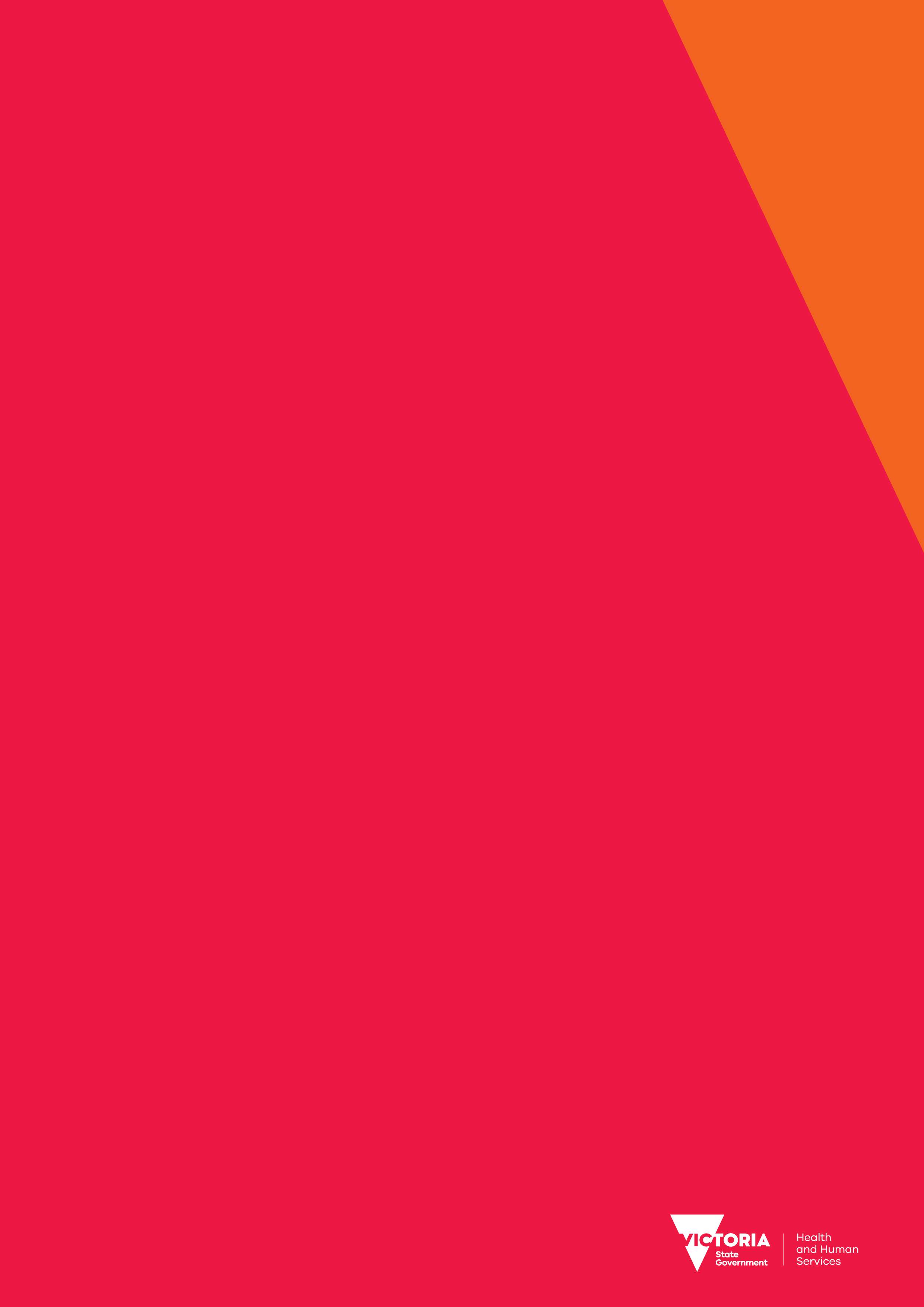 ContentsExecutive summary	6Introduction	8The VPDC proposals process	8Draft status of the document	8Orientation of the document	8Assessment of the impact of proposals	8Evaluation criteria	9Proposal 1 – Remove ‘Review Required’ validations	10Proposal 2 – Change to 11th edition ICD-10-AM /ACHI codes	10Proposal 3 – Extend reporting of Antenatal corticosteroid exposure to stillbirths	11Antenatal corticosteroid exposure (amended)	11Proposal 4 – Remove code for Birthing Centre from Setting of Birth – intended and Setting of Birth – actual data elements	13Setting of birth – actual (Amend)	13Setting of birth – intended (Amend)	14Proposal 5a – Antibiotic administration – baby – Withdrawn	16Proposal 5b – Antibiotic administration – mother – Withdrawn	16Proposal 5c – Antibiotic timing – baby – Withdrawn	16Proposal 5d – Antibiotic timing – mother – Withdrawn	16Proposal 5e – Antibiotic type and dose – baby – Withdrawn	16Proposal 5f – Antibiotic type and dose – mother – Withdrawn	16Proposal 6 – Main reason for excessive blood loss following childbirth	17Proposal 7 – Patients remaining in hospital – VPDC system validations	19Proposal 8 – Prenatal screening for aneuploidy – Withdrawn	20Proposal 9 – Artificial reproductive technology – indicator – Withdrawn	20Proposal 10 – Congenital anomalies – indicator	21Congenital anomalies – indicator (amended)	21Proposal 11 – Maternal weight at the 36-week antenatal visit – Withdrawn	22Proposal 12 – Highest level of maternal education – Withdrawn	22Proposal 13 – Primary indication for induction of labour	23Indication for induction (main reason) – ICD-10-AM code (amended)	23Indication for induction (other) – free text (amended)	24Proposal 14 – Diabetes mellitus status, type, timing of diagnosis, and treatment	26Proposal 15 – Therapeutic hypothermia (cooling)	31Proposal 16 – Transfer for higher level of neonatal care – Withdrawn	32Proposal 17 – Cord complications	33Proposal 18 – Assisted reproduction items – Withdrawn	35Proposal 19 – Introduce CQR elements – Withdrawn	35Proposal 20 – Emergency LUSCS in multiparas – Withdrawn	35Proposal 21 – 3rd and 4th degree tears in multiparas – Withdrawn	35Proposal 22 – Gestational age at first antenatal visit – Withdrawn	35Proposal 23 – Blood loss accuracy – indicator	35Estimated Blood loss (ml) (amended)	36Proposal 24 – Iron Infusion	38Procedure – ACHI code (amended)	38Proposal 25 – Past history of shoulder dystocia	40Indication for induction (main reason) – ICD-10-AM code (amended)	40Indications for operative delivery – ICD-10-AM code	41Proposal 26 – Past history of third or fourth degree perineal tear	43Indication for induction (main reason) – ICD-10-AM code (amended)	43Indications for operative delivery – ICD-10-AM code (amended)	44Proposal 27 – Past history of bariatric surgery	46Maternal medical conditions – ICD-10-AM code (amended)	46Proposal 28 – Amend reporting guides for Date and Time of onset of labour	48Date of onset of labour (amended)	48Time of onset of labour (amended)	49Appendix 1: Remove redundant VPDC-created codes	51Executive summaryEach year, the Department of Health and Human Services (DHHS) reviews the Victorian Perinatal Data Collection (VPDC) on behalf of the Consultative Council on Obstetric and Paediatric Mortality and Morbidity (CCOPMM). This review seeks to ensure that the perinatal data collection supports the state and national reporting obligations of both the CCOPMM and the department, assists DHHS planning and policy development and incorporates appropriate feedback from data providers on improvements.This document has been produced to invite comment and stimulate discussion on the proposals outlined below. The Introduction indicates how feedback can be submitted on any of the proposals outlined in this document.To be accepted, a proposal to change the VPDC needs to demonstrate clear business justification and be fully costed, meaning funding streams will need to be identified and confirmed. Final acceptance of all proposals is dependent on endorsement by the CCOPMM.For further information on the revisions process please contact the HDSS Helpdesk on (03) 9096 8595 or email HDSS.Helpdesk@dhhs.vic.gov.au.The proposed revisions to the VPDC for 1 January 2020 outlined in this document include:Add eight new data items:Main reason for excessive blood loss following childbirthDiabetes mellitus type during pregnancyDiabetes mellitus – gestational – diagnosis timingDiabetes mellitus – pre-existing – diagnosis timingDiabetes mellitus therapy during pregnancyTherapeutic hypothermia (cooling)Cord complicationsBlood loss accuracy - indicatorModify seven existing data items:Antenatal corticosteroid exposureSetting of Birth – intendedSetting of Birth – actual Congenital anomalies – indicatorPrimary indication for induction – free textPrimary indication for induction – ICD-10-AM codeEstimated blood loss (ml)Add VPDC-created codes to code sets for four data items:Indication for induction – ICD-10-AM codeIndications for operative delivery – ICD-10-AM codeMaternal medical conditions – ICD-10-AM codeProcedure – ACHI codeAmend to 11th edition ICD-10-AM/ACHI codes used in nine data items:Congenital anomalies – ICD-10-AM codeEvents of labour and birth – ICD-10-AM codeIndication for induction – ICD-10-AM codeIndications for operative delivery – ICD-10-AM codeMaternal medical conditions – ICD-10-AM codeNeonatal morbidity – ICD-10-AM codeObstetric complications – ICD-10-AM codePostpartum complications – ICD-10-AM codeProcedure – ACHI codeRemove one class of validation:‘Review Required’Amend validations:Patients remaining in hospital at date of data extractionClarify reporting guides for two data items:Date of onset of labourTime of onset of labourIntroduction The VPDC proposals processThis proposals document is distributed to all Victorian health services known to have maternity services, to patient and clinical management system software vendors known to have Victorian clients and other relevant industry bodies. It outlines proposals for changes to the VPDC as at the time of its release in May 2019. It should not be regarded as a complete list of changes to be made for births on and from 1 January 2020. Items in this publication are not guaranteed to change or to change in the form suggested here; nor does the absence of an item from this publication indicate it will not change. Confirmed changes will be published in the document Specifications for revisions to the VPDC for 1 January 2020, expected to be published by 28 June 2019.Draft status of the document This document is not a complete specification of proposed changes to the VPDC. The final specifications, to be published at a later date, may contain additions, amendments, and/or removal of information in this document. Although changes to edits, business rules and file structures have been included here, they cannot be considered complete or final.Orientation of the documentNew data items are marked as (new).Changes to existing data items are highlighted in green.Redundant values and definitions relating to existing items are struck through.Comments relating only to the proposal document appear in [square brackets and italics].New validations are marked ### Validations to be changed are marked * when listed as part of a data item or below a validation table. Anticipated changes are shown under the relevant section heading from the VPDC Manual v.7.0, applicable from 1 January 2019, and accessible at https://www2.health.vic.gov.au/hospitals-and-health-services/quality-safety-service/consultative-councils/council-obstetric-paediatric-mortality/perinatal-data-collection. Assessment of the impact of proposalsEach proposal is evaluated against criteria designed to assess the impact that implementation of the proposal is likely to have on health services, the department, software vendors, data users and the functions of CCOPMM. The criteria reflect best practice and standard information management principles.This evaluation, and feedback from stakeholders, will be used to determine whether the proposal is accepted for inclusion in the Specifications for revisions to the VPDC for 1 January 2020.This document is intended to invite comment and stimulate discussion on the proposals outlined. Health services and software vendors should review this document and assess the feasibility of the proposals. Written feedback must be submitted using the feedback proforma by 5.00pm Friday 17 May 2019.This proposals document and the feedback proforma are available on the VPDC website: https://www2.health.vic.gov.au/hospitals-and-health-services/quality-safety-service/consultative-councils/council-obstetric-paediatric-mortality/perinatal-data-collection Evaluation criteria The following criteria are considered when deciding whether to recommend an annual change proposal.Proposal 1 – Remove ‘Review Required’ validationsProposal 2 – Change to 11th edition ICD-10-AM /ACHI codesProposal 3 – Extend reporting of Antenatal corticosteroid exposure to stillbirthsAntenatal corticosteroid exposure (amended)SpecificationAdministrationProposal 4 – Remove code for Birthing Centre from Setting of Birth – intended and Setting of Birth – actual data elementsProposal 5a – Antibiotic administration – baby – WithdrawnProposal 5b – Antibiotic administration – mother – WithdrawnProposal 5c – Antibiotic timing – baby – WithdrawnProposal 5d – Antibiotic timing – mother – WithdrawnProposal 5e – Antibiotic type and dose – baby – WithdrawnProposal 5f – Antibiotic type and dose – mother – WithdrawnProposal 6 – Main reason for excessive blood loss following childbirthMain reason for excessive blood loss following childbirth (new)SpecificationAdministrationProposal 7 – Patients remaining in hospital – VPDC system validationsProposal 8 – Prenatal screening for aneuploidy – WithdrawnProposal 9 – Artificial reproductive technology – indicator – WithdrawnProposal 10 – Congenital anomalies – indicatorCongenital anomalies – indicator (amended)SpecificationAdministrationProposal 11 – Maternal weight at the 36-week antenatal visit – WithdrawnProposal 12 – Highest level of maternal education – WithdrawnProposal 13 – Primary indication for induction of labourIndication for induction (main reason) – ICD-10-AM code (amended)SpecificationAdministrationIndication for induction (other) – free text (amended)SpecificationAdministrationProposal 14 – Diabetes mellitus status, type, timing of diagnosis, and treatmentDiabetes mellitus type during pregnancy (new)SpecificationAdministrationDiabetes mellitus – gestational – diagnosis timing (new)SpecificationAdministrationDiabetes mellitus – pre-existing – diagnosis timing (new)SpecificationAdministrationDiabetes mellitus therapy during pregnancy (new)SpecificationAdministrationProposal 15 – Therapeutic hypothermia (cooling)Therapeutic hypothermia (cooling) (new)SpecificationAdministrationProposal 16 – Transfer for higher level of neonatal care – WithdrawnProposal 17 – Cord complicationsCord complications (new)SpecificationAdministrationProposal 18 – Assisted reproduction items – WithdrawnProposal 19 – Introduce CQR elements – WithdrawnProposal 20 – Emergency LUSCS in multiparas – WithdrawnProposal 21 – 3rd and 4th degree tears in multiparas – WithdrawnProposal 22 – Gestational age at first antenatal visit – WithdrawnProposal 23 – Blood loss accuracy – indicatorBlood loss accuracy – indicator (new)SpecificationAdministrationEstimated Blood loss (ml) (amended)SpecificationAdministrationProposal 24 – Iron InfusionProcedure – ACHI code (amended)
SpecificationAdministrationProposal 25 – Past history of shoulder dystociaIndication for induction (main reason) – ICD-10-AM code (amended)SpecificationAdministrationIndications for operative delivery – ICD-10-AM codeSpecificationAdministrationProposal 26 – Past history of third or fourth degree perineal tearIndication for induction (main reason) – ICD-10-AM code (amended)SpecificationAdministrationIndications for operative delivery – ICD-10-AM code (amended)SpecificationAdministrationProposal 27 – Past history of bariatric surgeryMaternal medical conditions – ICD-10-AM code (amended)SpecificationAdministrationProposal 28 – Amend reporting guides for Date and Time of onset of labourDate of onset of labour (amended)SpecificationAdministrationTime of onset of labour (amended)SpecificationAdministrationAppendix 1: Remove redundant VPDC-created codes* O100	Pre-existing essential hypertension complicating pregnancy, childbirth and the puerperium
	- replaced by code O10 in ICD-10-AM 11th edition# 1321504 ART – Intracytoplasmic sperm injection (ICSI)
	- replaced by code 1325100 Intracytoplasmic sperm injection in ACHI 11th edition^ 1321506 ART – Other 
	- replaced by code 1321503 Other reproductive medicine procedureProposals for revisions to the Victorian Perinatal Data Collection (VPDC) for 1 January 2020May 2019Proposals for revisions to the Victorian Perinatal Data Collection (VPDC) for 1 January 2020May 2019To receive this publication in an accessible format phone (03) 9096 8595, using the National Relay Service 13 36 77 if required, or email HDSS.Helpdesk@dhss.vic.gov.auAuthorised and published by the Victorian Government, 1 Treasury Place, Melbourne.© State of Victoria, Department of Health and Human Services May, 2019.CategoryConsiderationsScopeThe change should be within the scope of the collection.CollectabilityThe data should already be collected by the service.There should be value for the service in collecting the data.Collection of the data should align with normal business processes in the service. It should be legal for the service to collect the data.Intended UseSufficient business justification must be submitted in the proposal.The change must be consistent with departmental policy.There should not be a limited time-period for use of the data. If there is, other avenues of collection should be investigated to ensure this is the most appropriate.Best PracticeThe collection of the data should comply with relevant standards and policies.ImplementationThe proposal must be clearly specified to enable implementation.It should be technically possible for services and DHHS to implement without significant issues.Data QualityThere should be a person, unit or organisation identified to monitor quality.There should be minimal transformation of data required by services to meet reporting requirements.Reporting of the data should be mandatory for a specified cohort.Consequential impactThe impact on other data already collected, or proposed to be collected, must be articulated.There should be no adverse effect on the reputation or integrity of the collection.Identify any dependencies on other projects or plans.The impact on time-series data must be quantified.The impact on reports, extracts or automated processes must be quantified.Cost and collection burdenAll options for the collection of this data should be assessed and the most appropriate method of collection selected.It is proposed toRemove all ‘Review Required’ validations from VPDC submission processing reports.Proposed byData Collections Unit, DHHSImplementation date1 January 2020Reason for proposed change‘Review Required’ validations refer to a process that is no longer carried out (“review by the CCU HIM”), so these validations are redundant.Details of changeRemoval of a class of validations from VPDC submission processing reportsIt is proposed toUpdate the diagnosis and procedure codes used for VPDC reporting to the 11th edition of ICD-10-AM (for diagnoses) and ACHI (for procedures).Proposed byData Collections Unit, DHHSImplementation date1 January 2020Reason for proposed changeVPDC reporting currently uses the 8th edition of ICD-10-AM/ACHI, which is no longer used for other health service reporting. This proposal would align VPDC with the ICD-10-AM/ACHI edition being implemented for other Australian morbidity data reporting from 1 July 2019, reducing duplication and complexity for health services, eliminating code mapping between editions and any consequent reduced precision/clarity, and simplifying data analysis and comparisons between VPDC data and other contemporary data sets.Moving directly from 8th edition to 11th edition reduces the burden on software vendors and health services of moving incrementally through intervening editions.Details of changeReplace 8th edition ICD-10-AM/ACHI codes with 11th edition in data items: Congenital Anomalies, Events of Labour and Birth, Indication for induction, Indications for operative delivery, Maternal medical conditions, Neonatal morbidity, Obstetric complications, Postpartum complications, and Procedure. Remove VPDC-created codes that have 11th edition ICD-10-AM/ACHI codes (see Appendix 1).Update validations to continue rejecting invalid codes in these data items. An updated ‘VPDC Library File’ (code set) will be made available to software vendors to enable in-house validations to minimise rejections.It is proposed toExtend requirement to report ‘Antenatal corticosteroid exposure’ to stillbirths, in addition to livebirthsProposed byData Collections Unit, DHHSImplementation date1 January 2020Reason for proposed change‘Antenatal corticosteroid exposure’ was introduced as a new data element from 2019.The requirement to report the data element for ‘All live birth episodes’ was reflected in a validation, which was triggered if the data element was reported for a stillbirth.This current proposal seeks to extend the reporting requirement for this data element to include all stillbirths, along with all livebirths, from 2020. Details of changeDefinitionAdministration of any antenatal dose of steroids for the purpose of fetal lung maturationAdministration of any antenatal dose of steroids for the purpose of fetal lung maturationAdministration of any antenatal dose of steroids for the purpose of fetal lung maturationRepresentation classCodeData typeNumberFormatNField size1 LocationEpisode recordPosition139Permissible valuesCode	Descriptor1	None2	One dose 3	Two doses (one course)4	More than two doses9	Not stated/adequately describedCode	Descriptor1	None2	One dose 3	Two doses (one course)4	More than two doses9	Not stated/adequately describedCode	Descriptor1	None2	One dose 3	Two doses (one course)4	More than two doses9	Not stated/adequately describedReporting guideReport the number of steroid doses given during the pregnancy episodeReport the number of steroid doses given during the pregnancy episodeReport the number of steroid doses given during the pregnancy episodeReported byAll Victorian hospitals where a live birth has occurred and homebirth practitionersAll Victorian hospitals where a live birth has occurred and homebirth practitionersAll Victorian hospitals where a live birth has occurred and homebirth practitionersReported forAll live birth episodesAll live birth episodesAll live birth episodesRelated concepts (Section 2):None specifiedNone specifiedNone specifiedRelated data items (this section):The number of steroid doses The number of steroid doses The number of steroid doses Related business rules (Section 4):Birth status. Mandatory to report data itemsBirth status. Mandatory to report data itemsBirth status. Mandatory to report data itemsPrincipal data usersConsultative Council on Obstetric and Paediatric Mortality and MorbidityConsultative Council on Obstetric and Paediatric Mortality and MorbidityConsultative Council on Obstetric and Paediatric Mortality and MorbidityDefinition sourceDHHSVersionJanuary 2019January 2020Codeset sourceDHHSCollection start date2019It is proposed toRemove code 0002 Birth centre from both Setting of Birth – intended and Setting of Birth – actual data elements.Proposed byData Collections Unit, DHHSImplementation date1 January 2020Reason for proposed changeThere are no longer standalone Birth centres in Victoria, so this code is redundant.Births occurring in ‘birth centres’ within a hospital/health services should be reported against the campus code of the hospital/health service.Details of changeSetting of birth – actual (Amend) SpecificationAdministrationSetting of birth – actual (Amend) SpecificationAdministrationSetting of birth – intended (Amend)SpecificationAdministrationSetting of birth – intended (Amend)SpecificationAdministrationIt is proposed toAdd a new data element to the VPDC dataset: Main reason for excessive blood loss following childbirthProposed byJudith Lumley Centre, La Trobe UniversityImplementation date1 January 2020Reason for proposed changeIncidence and severity of postpartum haemorrhage (PPH) associated with births in Victoria have increased for many years. Other high resource countries also report high and increasing incidence. Some researchers report uterine atony as the cause of the majority of PPH. Capturing details of the cause of PPH will assist researchers and clinicians to assess the incidence of causes of PPH; investigate associations with other aspects of birth practice, eg method of birth, use of oxytocics in labour, third stage management; compare findings with published research reports nationally and internationally on causes of PPH; and address the causes of PPH to reduce incidence and severity.The proposed new data item would record the main reason for excessive blood loss in the first 24 hours following childbirth.The wording ‘Excessive blood loss’ is proposed rather than ‘500 mL or greater’ or ‘Postpartum haemorrhage (PPH)’, to minimise the potential for midwives recording the existing ‘Estimated blood loss ml’ data item to under-report blood loss to avoid meeting the definition of PPH.Details of changeDefinitionReports the main reason for excessive blood loss in the first 24 hours following childbirth.Reports the main reason for excessive blood loss in the first 24 hours following childbirth.Reports the main reason for excessive blood loss in the first 24 hours following childbirth.Reports the main reason for excessive blood loss in the first 24 hours following childbirth.Representation classCodeCodeData typeNumberFormatNNField size1LocationEpisode recordEpisode recordPositionTBDPermissible valuesCodeDescriptorDescriptorDescriptor1Uterine atonyUterine atonyUterine atony2Trauma Trauma Trauma 3Placental insertion abnormalityPlacental insertion abnormalityPlacental insertion abnormality4OtherOtherOther9Not stated/inadequately describedNot stated/inadequately describedNot stated/inadequately describedReporting guideReport the statement that best describes the main reason for excessive blood loss following childbirth.Code 2	Trauma includes tear/s to labia, perineum, cervix, uterus; episiotomyCode 3	Placental insertion abnormality includes retained placenta; placenta accrete/increta/percreta; other placental abnormalityCode 4	Other reason includes disseminated intravascular coagulation (DIC), haematological disorder; retroperitoneal haemorrhage; accidental injury during CS eg extension of abdominal incisionReport the statement that best describes the main reason for excessive blood loss following childbirth.Code 2	Trauma includes tear/s to labia, perineum, cervix, uterus; episiotomyCode 3	Placental insertion abnormality includes retained placenta; placenta accrete/increta/percreta; other placental abnormalityCode 4	Other reason includes disseminated intravascular coagulation (DIC), haematological disorder; retroperitoneal haemorrhage; accidental injury during CS eg extension of abdominal incisionReport the statement that best describes the main reason for excessive blood loss following childbirth.Code 2	Trauma includes tear/s to labia, perineum, cervix, uterus; episiotomyCode 3	Placental insertion abnormality includes retained placenta; placenta accrete/increta/percreta; other placental abnormalityCode 4	Other reason includes disseminated intravascular coagulation (DIC), haematological disorder; retroperitoneal haemorrhage; accidental injury during CS eg extension of abdominal incisionReport the statement that best describes the main reason for excessive blood loss following childbirth.Code 2	Trauma includes tear/s to labia, perineum, cervix, uterus; episiotomyCode 3	Placental insertion abnormality includes retained placenta; placenta accrete/increta/percreta; other placental abnormalityCode 4	Other reason includes disseminated intravascular coagulation (DIC), haematological disorder; retroperitoneal haemorrhage; accidental injury during CS eg extension of abdominal incisionReported byAll Victorian hospitals where a birth has occurred and homebirth practitionersAll Victorian hospitals where a birth has occurred and homebirth practitionersAll Victorian hospitals where a birth has occurred and homebirth practitionersAll Victorian hospitals where a birth has occurred and homebirth practitionersReported forAll birth episodes where estimated blood loss of 500 ml or greater is reportedAll birth episodes where estimated blood loss of 500 ml or greater is reportedAll birth episodes where estimated blood loss of 500 ml or greater is reportedAll birth episodes where estimated blood loss of 500 ml or greater is reportedRelated concepts (Section 2):Not specifiedNot specifiedNot specifiedNot specifiedRelated data items (this section):Estimated blood loss (ml); Method of birth; Episiotomy – indicator; Prophylactic oxytocin in third stage; Manual removal of placenta; Indications for operative delivery – free text; Indications for operative delivery – ICD-10-AM code; Events of labour and birth – free text; Events of labour and birth – ICD-10-AM code; Maternal medical conditions – free text; Maternal medical conditions – ICD-10-AM code; Obstetric complications – free text; Obstetric complications – ICD-10-AM code; Perineal/genital laceration – degree/type; Perineal laceration – indicator; Perineal laceration – repair; Episiotomy – indicator; Postpartum complications – free text; Postpartum complications – ICD-10-AM codeEstimated blood loss (ml); Method of birth; Episiotomy – indicator; Prophylactic oxytocin in third stage; Manual removal of placenta; Indications for operative delivery – free text; Indications for operative delivery – ICD-10-AM code; Events of labour and birth – free text; Events of labour and birth – ICD-10-AM code; Maternal medical conditions – free text; Maternal medical conditions – ICD-10-AM code; Obstetric complications – free text; Obstetric complications – ICD-10-AM code; Perineal/genital laceration – degree/type; Perineal laceration – indicator; Perineal laceration – repair; Episiotomy – indicator; Postpartum complications – free text; Postpartum complications – ICD-10-AM codeEstimated blood loss (ml); Method of birth; Episiotomy – indicator; Prophylactic oxytocin in third stage; Manual removal of placenta; Indications for operative delivery – free text; Indications for operative delivery – ICD-10-AM code; Events of labour and birth – free text; Events of labour and birth – ICD-10-AM code; Maternal medical conditions – free text; Maternal medical conditions – ICD-10-AM code; Obstetric complications – free text; Obstetric complications – ICD-10-AM code; Perineal/genital laceration – degree/type; Perineal laceration – indicator; Perineal laceration – repair; Episiotomy – indicator; Postpartum complications – free text; Postpartum complications – ICD-10-AM codeEstimated blood loss (ml); Method of birth; Episiotomy – indicator; Prophylactic oxytocin in third stage; Manual removal of placenta; Indications for operative delivery – free text; Indications for operative delivery – ICD-10-AM code; Events of labour and birth – free text; Events of labour and birth – ICD-10-AM code; Maternal medical conditions – free text; Maternal medical conditions – ICD-10-AM code; Obstetric complications – free text; Obstetric complications – ICD-10-AM code; Perineal/genital laceration – degree/type; Perineal laceration – indicator; Perineal laceration – repair; Episiotomy – indicator; Postpartum complications – free text; Postpartum complications – ICD-10-AM codeRelated business rules (Section 4):Mandatory where Estimated blood loss (ml) of 500 or more is reportedMandatory where Estimated blood loss (ml) of 500 or more is reportedMandatory where Estimated blood loss (ml) of 500 or more is reportedMandatory where Estimated blood loss (ml) of 500 or more is reportedPrincipal data usersConsultative Council on Obstetric Paediatric Mortality and MorbidityConsultative Council on Obstetric Paediatric Mortality and MorbidityConsultative Council on Obstetric Paediatric Mortality and MorbidityDefinition sourceDHHSVersion1 January 2020Codeset sourceDHHSCollection start date2020It is proposed toAmend validations to allow reporting of no code for relevant data elements when patient is remaining in (ie Separation Date is blank):(1) Remove the rejection validation requiring valid responses in all data elements related to the mother’s separation when Separation Date – Mother and Separation Status – Mother are both blank; and(2) Remove the rejection validation requiring valid responses in all data elements related to the baby’s separation when Separation Date – Baby and Separation Status – Baby are both blank; and(3) Create a new report to be generated for each health service listing all birth records in the VPDC for that agency that have blank Separation Date – Mother / Baby and blank Separation Status – Mother / Baby.Proposed byData Collections Unit, DHHSImplementation date1 January 2020Reason for proposed changeAll relevant births must be reported to the VPDC within 30 days of birth, however current VPDC validations require completion of all data fields, including separation details for both mother and baby, resulting in rejected records where mother, baby, or both, remain in hospital when the VPDC data submission is created. Health services cannot resolve these rejections until both mother and baby are discharged, and the relevant details are known.An alternative is that health services report dummy values to prevent the validations, which is undesirable. This proposal will ensure births continue to be reported within the required timeframe while simplifying data submission reports by eliminating rejection validations that health services cannot prevent.An additional VPDC report will be generated for each health service’s data submission, identifying records with incomplete data so these can be updated, using the same Episode identifier, as soon as both mother and baby are discharged.Details of changeValidations amended as described above: details will be included in the Final Specifications for Changes to the VPDC from 1.1.2020. It is proposed toAmend the code set for this existing VPDC data elementProposed byThe Royal Women’s Hospital & The University of MelbourneImplementation date1 January 2020Reason for proposed changeThere is currently no capacity within the VPDC to report whether congenital anomalies are identified antenatally or postnatally. This important distinction would aid in assessing the performance of prenatal screening programs such as aneuploidy screening and routine mid-trimester fetal morphology ultrasound. This change would also align with the Australian Institute of Health and Welfare’s plans to reinstitute a national congenital anomaly surveillance system. Expanding the code set for this data item will enable benchmarking of the performance of screening and diagnosis for congenital anomalies, and for identification of those areas where performance could be improved through changes in policy or training. It would also provide valuable insights into the contemporary outcomes of congenital anomalies when diagnosed antenatally, thereby aiding clinicians and patients in counselling and decision making. Details of changeDefinitionWhether there were any reportable congenital anomalies identified, and if so, whether these were identified antenatally or postnatally or bothWhether there were any reportable congenital anomalies identified, and if so, whether these were identified antenatally or postnatally or bothWhether there were any reportable congenital anomalies identified, and if so, whether these were identified antenatally or postnatally or bothRepresentation classCodeData typeNumberFormatNField size1LocationEpisode recordPosition107Permissible valuesCode	Descriptor1	Reportable congenital anomalies identified2	Reportable congenital anomalies not identified3	Reportable congenital anomalies identified antenatally 4	Reportable congenital anomalies identified postnatally 5	Reportable congenital anomalies identified both
	antenatally and postnatally9	Not stated / inadequately describedCode	Descriptor1	Reportable congenital anomalies identified2	Reportable congenital anomalies not identified3	Reportable congenital anomalies identified antenatally 4	Reportable congenital anomalies identified postnatally 5	Reportable congenital anomalies identified both
	antenatally and postnatally9	Not stated / inadequately describedCode	Descriptor1	Reportable congenital anomalies identified2	Reportable congenital anomalies not identified3	Reportable congenital anomalies identified antenatally 4	Reportable congenital anomalies identified postnatally 5	Reportable congenital anomalies identified both
	antenatally and postnatally9	Not stated / inadequately describedReporting guideWhere reportable congenital abnormalities are identified, please select the most appropriate code in the Congenital anomalies – ICD-10-AM code field.Where reportable congenital abnormalities are identified, please select the most appropriate code in the Congenital anomalies – ICD-10-AM code field.Where reportable congenital abnormalities are identified, please select the most appropriate code in the Congenital anomalies – ICD-10-AM code field.Reported byAll Victorian hospitals where a birth has occurred and homebirth practitionersAll Victorian hospitals where a birth has occurred and homebirth practitionersAll Victorian hospitals where a birth has occurred and homebirth practitionersReported forAll birth episodesAll birth episodesAll birth episodesRelated concepts (Section 2):None specifiedNone specifiedNone specifiedRelated data items (this section):Congenital anomalies – ICD-10-AM codeCongenital anomalies – ICD-10-AM codeCongenital anomalies – ICD-10-AM codeRelated business rules (Section 4):Congenital anomalies – indicator and Congenital anomalies – ICD-10-AM code conditionally mandatory data item, Mandatory to report data items, Sex – baby and Congenital anomalies – indicator conditionally mandatory data itemCongenital anomalies – indicator and Congenital anomalies – ICD-10-AM code conditionally mandatory data item, Mandatory to report data items, Sex – baby and Congenital anomalies – indicator conditionally mandatory data itemCongenital anomalies – indicator and Congenital anomalies – ICD-10-AM code conditionally mandatory data item, Mandatory to report data items, Sex – baby and Congenital anomalies – indicator conditionally mandatory data itemPrincipal data usersConsultative Council on Obstetric and Paediatric Mortality and MorbidityConsultative Council on Obstetric and Paediatric Mortality and MorbidityConsultative Council on Obstetric and Paediatric Mortality and MorbidityDefinition sourceDHHSVersion1. January 19992. January 20093. January 2020Codeset sourceDHHSCollection start date1999It is proposed toAmend the existing VPDC data elements ‘Indication for induction – free text’ and ‘Indication for induction – ICD-10-AM code’ to distinguish between the main indication for induction of labour, and any other indication/sProposed byCCU, SCVImplementation date1 January 2020Reason for proposed changeCurrently more than one indication for induction of labour can be reported, using either the ICD-10-AM code/s field and/or the free text field, but neither is designated to report the ‘main’ indication for induction, as required by the Australian Institute for Health and Welfare (AIHW), so this needs to be approximated using the first named indication. This is suboptimal, as it may not represent the most important indication, but rather be the one that appeared highest in a drop-down menu as the midwife enters the data into a birth outcomes software package.To fulfil Victoria’s obligation to report the primary indication for induction of labour to AIHW and enable Victoria’s results to be included in national reports.Details of changeDefinitionThe main primary reason given for an induction of labourThe main primary reason given for an induction of labourThe main primary reason given for an induction of labourRepresentation classCodeData typeStringFormatANN[NN]Field size5 (X1)LocationEpisode recordPosition71Permissible valuesFor applicable codes for indication for induction refer to the ICD-10-AM/ACHI (8th edition) available on request, by email to perinatal.data@dhhs.vic.gov.auFor applicable codes for indication for induction refer to the ICD-10-AM/ACHI (8th edition) available on request, by email to perinatal.data@dhhs.vic.gov.auFor applicable codes for indication for induction refer to the ICD-10-AM/ACHI (8th edition) available on request, by email to perinatal.data@dhhs.vic.gov.auReporting guideReport where a medical or surgical induction is performed for the purpose of stimulating and establishing labour in a mother who has not started labour spontaneously. A small number of additional codes have been created solely for VPDC reporting: Code		DescriptorO480	Social inductionReport where a medical or surgical induction is performed for the purpose of stimulating and establishing labour in a mother who has not started labour spontaneously. A small number of additional codes have been created solely for VPDC reporting: Code		DescriptorO480	Social inductionReport where a medical or surgical induction is performed for the purpose of stimulating and establishing labour in a mother who has not started labour spontaneously. A small number of additional codes have been created solely for VPDC reporting: Code		DescriptorO480	Social inductionReported byAll Victorian hospitals where a birth has occurred and homebirth practitionersAll Victorian hospitals where a birth has occurred and homebirth practitionersAll Victorian hospitals where a birth has occurred and homebirth practitionersReported forAll birth episodes where an induction was performedAll birth episodes where an induction was performedAll birth episodes where an induction was performedRelated concepts (Section 2):InductionInductionInductionRelated data items (this section):None specified None specified None specified Related business rules (Section 4):Labour type, Indication for induction (other) – free text and Indication for induction (main reason) – ICD-10-AM code valid combinationsLabour type, Indication for induction (other) – free text and Indication for induction (main reason) – ICD-10-AM code valid combinationsLabour type, Indication for induction (other) – free text and Indication for induction (main reason) – ICD-10-AM code valid combinationsPrincipal data usersConsultative Council on Obstetric and Paediatric Mortality and MorbidityConsultative Council on Obstetric and Paediatric Mortality and MorbidityConsultative Council on Obstetric and Paediatric Mortality and MorbidityDefinition sourceDHHSVersion1. January 19992. January 20093. July 20154. January 2020Codeset sourceICD-10-AM eighth editionCollection start date1999DefinitionThe primary reason Any other reasons given for an induction of labourThe primary reason Any other reasons given for an induction of labourThe primary reason Any other reasons given for an induction of labourRepresentation classTextData typeStringFormatA(50)Field size50LocationEpisode recordPosition70Permissible valuesPermitted characters: a–z and A–Z special characters (a character which has a visual representation and is neither a letter, number, ideogram; for example, full stops, punctuation marks and mathematical symbols) numeric characters blank charactersA small number of additional codes have been created solely for VPDC reporting: Code		DescriptorO480	Social inductionPermitted characters: a–z and A–Z special characters (a character which has a visual representation and is neither a letter, number, ideogram; for example, full stops, punctuation marks and mathematical symbols) numeric characters blank charactersA small number of additional codes have been created solely for VPDC reporting: Code		DescriptorO480	Social inductionPermitted characters: a–z and A–Z special characters (a character which has a visual representation and is neither a letter, number, ideogram; for example, full stops, punctuation marks and mathematical symbols) numeric characters blank charactersA small number of additional codes have been created solely for VPDC reporting: Code		DescriptorO480	Social inductionReporting guideReport any other indications the indication for induction in this field. when there is no ICD-10-AM code available for selection in the software.Report any other indications the indication for induction in this field. when there is no ICD-10-AM code available for selection in the software.Report any other indications the indication for induction in this field. when there is no ICD-10-AM code available for selection in the software.Reported byAll Victorian hospitals where a birth has occurred and homebirth practitionersAll Victorian hospitals where a birth has occurred and homebirth practitionersAll Victorian hospitals where a birth has occurred and homebirth practitionersReported forAll birth episodes where an induction was performed and there is more than one indication for the inductionAll birth episodes where an induction was performed and there is more than one indication for the inductionAll birth episodes where an induction was performed and there is more than one indication for the inductionRelated concepts (Section 2):InductionInductionInductionRelated data items (this section):Indication for induction (main reason) – ICD-10-AM codeIndication for induction (main reason) – ICD-10-AM codeIndication for induction (main reason) – ICD-10-AM codeRelated business rules (Section 4):Labour type, Indication for induction (other) – free text and Indication for induction (main reason) – ICD-10-AM code valid combinationsLabour type, Indication for induction (other) – free text and Indication for induction (main reason) – ICD-10-AM code valid combinationsLabour type, Indication for induction (other) – free text and Indication for induction (main reason) – ICD-10-AM code valid combinationsPrincipal data usersConsultative Council on Obstetric and Paediatric Mortality and MorbidityConsultative Council on Obstetric and Paediatric Mortality and MorbidityConsultative Council on Obstetric and Paediatric Mortality and MorbidityDefinition sourceDHHSVersion1. January 19992. January 2020Codeset sourceNot applicableCollection start date1999It is proposed toAdd four new data elements to the VPDC data set: 
Diabetes mellitus type during pregnancyDiabetes mellitus – gestational – diagnosis timingDiabetes mellitus – pre-existing – diagnosis timingDiabetes mellitus therapy during pregnancyProposed byMercy Hospital for WomenImplementation date1 January 2020Reason for proposed changeReview of 10 years of VPDC data showed that one third of women coded as Type 1 or 2 diabetes were also coded as gestational diabetes, though it is not possible for a woman to have both these diagnoses, suggesting pre-pregnancy diabetes is not being correctly reported. Diabetes can be reported in a several places, including maternal medical conditions, obstetric complications, reason for induction, with the potential for different types of diabetes to be reported in different places. It is proposed to introduce four data item that will assist staff entering data to decide on the type of diabetes, according to timing of diagnosis, to enable more accurate data to be reported.New guidelines have suggested that many women should have a diabetes test performed in early pregnancy, but there is little data on the number of positive diagnoses, or the outcomes of these pregnancies. Improved data on type of diabetes and duration of diabetes will enable better evaluation of outcomes for women with pre-pregnancy diabetes, a very high risk group, and better information on the outcomes for women with gestational diabetes, and early onset GDM, a growing cohort.Additional training should be provided to midwives to better understand the types of diabetes, and the importance of correct coding. This training is required even if the proposed change is not accepted.Details of changeDefinitionReport whether the mother has diabetes mellitus during this pregnancy, and if so, the type of diabetes mellitusReport whether the mother has diabetes mellitus during this pregnancy, and if so, the type of diabetes mellitusReport whether the mother has diabetes mellitus during this pregnancy, and if so, the type of diabetes mellitusReport whether the mother has diabetes mellitus during this pregnancy, and if so, the type of diabetes mellitusReport whether the mother has diabetes mellitus during this pregnancy, and if so, the type of diabetes mellitusRepresentation classCodeCodeData typeData typeNumberFormatNNField sizeField size1LocationEpisode recordEpisode recordPositionPositionTBDPermissible valuesCodeDescriptorDescriptorDescriptorDescriptor1No diabetes mellitus during this pregnancyNo diabetes mellitus during this pregnancyNo diabetes mellitus during this pregnancyNo diabetes mellitus during this pregnancy2Pre-existing Type 1 diabetes mellitusPre-existing Type 1 diabetes mellitusPre-existing Type 1 diabetes mellitusPre-existing Type 1 diabetes mellitus3Pre-existing Type 2 diabetes mellitusPre-existing Type 2 diabetes mellitusPre-existing Type 2 diabetes mellitusPre-existing Type 2 diabetes mellitus4Gestational diabetes mellitus (GDM)Gestational diabetes mellitus (GDM)Gestational diabetes mellitus (GDM)Gestational diabetes mellitus (GDM)8Other type of diabetes mellitus Other type of diabetes mellitus Other type of diabetes mellitus Other type of diabetes mellitus 9Not stated / inadequately describedNot stated / inadequately describedNot stated / inadequately describedNot stated / inadequately describedReporting guideReport the statement that best describes whether the mother has diabetes mellitus, and if so, what type of diabetes mellitusWhere there is a Gestational diabetes mellitus (GDM) and a current history of pre-existing Type 2 diabetes mellitus, report code 3, Pre-existing Type 2 diabetes mellitus.Code 2	Pre-existing Type 1 diabetes mellitus is equivalent to ICD-10-AM code O24.0Code 3	Pre-existing Type 2 diabetes mellitus is equivalent to ICD-10-AM codes O24.12, O24.13, O24.14, O24.19Code 4	Gestational diabetes mellitus (GDM) is equivalent to ICD-10-AM codes O24.42, O24.43, O24.44, O24.49Code 8	Other type of diabetes mellitus is equivalent to ICD-10-AM codes in the range O24.22, O24.23, O24.24, O24.29. 
In the absence of any further information, report code 8 for patients with ICD-10-AM codes O24.32, O24.33, O24.34, O24.39. 
Excludes impaired glucose regulation.Code 9	Includes the mother with diabetes mellitus but not sure what type, and those with ICD-10-AM codes O24.92, O24.93, O24.94, O24.99Report the statement that best describes whether the mother has diabetes mellitus, and if so, what type of diabetes mellitusWhere there is a Gestational diabetes mellitus (GDM) and a current history of pre-existing Type 2 diabetes mellitus, report code 3, Pre-existing Type 2 diabetes mellitus.Code 2	Pre-existing Type 1 diabetes mellitus is equivalent to ICD-10-AM code O24.0Code 3	Pre-existing Type 2 diabetes mellitus is equivalent to ICD-10-AM codes O24.12, O24.13, O24.14, O24.19Code 4	Gestational diabetes mellitus (GDM) is equivalent to ICD-10-AM codes O24.42, O24.43, O24.44, O24.49Code 8	Other type of diabetes mellitus is equivalent to ICD-10-AM codes in the range O24.22, O24.23, O24.24, O24.29. 
In the absence of any further information, report code 8 for patients with ICD-10-AM codes O24.32, O24.33, O24.34, O24.39. 
Excludes impaired glucose regulation.Code 9	Includes the mother with diabetes mellitus but not sure what type, and those with ICD-10-AM codes O24.92, O24.93, O24.94, O24.99Report the statement that best describes whether the mother has diabetes mellitus, and if so, what type of diabetes mellitusWhere there is a Gestational diabetes mellitus (GDM) and a current history of pre-existing Type 2 diabetes mellitus, report code 3, Pre-existing Type 2 diabetes mellitus.Code 2	Pre-existing Type 1 diabetes mellitus is equivalent to ICD-10-AM code O24.0Code 3	Pre-existing Type 2 diabetes mellitus is equivalent to ICD-10-AM codes O24.12, O24.13, O24.14, O24.19Code 4	Gestational diabetes mellitus (GDM) is equivalent to ICD-10-AM codes O24.42, O24.43, O24.44, O24.49Code 8	Other type of diabetes mellitus is equivalent to ICD-10-AM codes in the range O24.22, O24.23, O24.24, O24.29. 
In the absence of any further information, report code 8 for patients with ICD-10-AM codes O24.32, O24.33, O24.34, O24.39. 
Excludes impaired glucose regulation.Code 9	Includes the mother with diabetes mellitus but not sure what type, and those with ICD-10-AM codes O24.92, O24.93, O24.94, O24.99Report the statement that best describes whether the mother has diabetes mellitus, and if so, what type of diabetes mellitusWhere there is a Gestational diabetes mellitus (GDM) and a current history of pre-existing Type 2 diabetes mellitus, report code 3, Pre-existing Type 2 diabetes mellitus.Code 2	Pre-existing Type 1 diabetes mellitus is equivalent to ICD-10-AM code O24.0Code 3	Pre-existing Type 2 diabetes mellitus is equivalent to ICD-10-AM codes O24.12, O24.13, O24.14, O24.19Code 4	Gestational diabetes mellitus (GDM) is equivalent to ICD-10-AM codes O24.42, O24.43, O24.44, O24.49Code 8	Other type of diabetes mellitus is equivalent to ICD-10-AM codes in the range O24.22, O24.23, O24.24, O24.29. 
In the absence of any further information, report code 8 for patients with ICD-10-AM codes O24.32, O24.33, O24.34, O24.39. 
Excludes impaired glucose regulation.Code 9	Includes the mother with diabetes mellitus but not sure what type, and those with ICD-10-AM codes O24.92, O24.93, O24.94, O24.99Report the statement that best describes whether the mother has diabetes mellitus, and if so, what type of diabetes mellitusWhere there is a Gestational diabetes mellitus (GDM) and a current history of pre-existing Type 2 diabetes mellitus, report code 3, Pre-existing Type 2 diabetes mellitus.Code 2	Pre-existing Type 1 diabetes mellitus is equivalent to ICD-10-AM code O24.0Code 3	Pre-existing Type 2 diabetes mellitus is equivalent to ICD-10-AM codes O24.12, O24.13, O24.14, O24.19Code 4	Gestational diabetes mellitus (GDM) is equivalent to ICD-10-AM codes O24.42, O24.43, O24.44, O24.49Code 8	Other type of diabetes mellitus is equivalent to ICD-10-AM codes in the range O24.22, O24.23, O24.24, O24.29. 
In the absence of any further information, report code 8 for patients with ICD-10-AM codes O24.32, O24.33, O24.34, O24.39. 
Excludes impaired glucose regulation.Code 9	Includes the mother with diabetes mellitus but not sure what type, and those with ICD-10-AM codes O24.92, O24.93, O24.94, O24.99Reported byAll Victorian hospitals where a birth has occurred and homebirth practitionersAll Victorian hospitals where a birth has occurred and homebirth practitionersAll Victorian hospitals where a birth has occurred and homebirth practitionersAll Victorian hospitals where a birth has occurred and homebirth practitionersAll Victorian hospitals where a birth has occurred and homebirth practitionersReported forAll birth episodesAll birth episodesAll birth episodesAll birth episodesAll birth episodesRelated concepts (Section 2):Not specifiedNot specifiedNot specifiedNot specifiedNot specifiedRelated data items (this section):Diabetes mellitus – pre-existing – diagnosis timing (proposed); Gestational diabetes mellitus – diagnosis timing (proposed); Diabetes mellitus therapy during pregnancy (proposed); Indication for induction – free text; Indication for induction – ICD-10-AM code; Indications for operative delivery – free text; Indications for operative delivery – ICD-10-AM code; Maternal medical conditions – free text; Maternal medical conditions – ICD-10-AM code; Obstetric complications – free text; Obstetric complications – ICD-10-AM code; Postpartum complications – free text; Postpartum complications- ICD-10-AM codeDiabetes mellitus – pre-existing – diagnosis timing (proposed); Gestational diabetes mellitus – diagnosis timing (proposed); Diabetes mellitus therapy during pregnancy (proposed); Indication for induction – free text; Indication for induction – ICD-10-AM code; Indications for operative delivery – free text; Indications for operative delivery – ICD-10-AM code; Maternal medical conditions – free text; Maternal medical conditions – ICD-10-AM code; Obstetric complications – free text; Obstetric complications – ICD-10-AM code; Postpartum complications – free text; Postpartum complications- ICD-10-AM codeDiabetes mellitus – pre-existing – diagnosis timing (proposed); Gestational diabetes mellitus – diagnosis timing (proposed); Diabetes mellitus therapy during pregnancy (proposed); Indication for induction – free text; Indication for induction – ICD-10-AM code; Indications for operative delivery – free text; Indications for operative delivery – ICD-10-AM code; Maternal medical conditions – free text; Maternal medical conditions – ICD-10-AM code; Obstetric complications – free text; Obstetric complications – ICD-10-AM code; Postpartum complications – free text; Postpartum complications- ICD-10-AM codeDiabetes mellitus – pre-existing – diagnosis timing (proposed); Gestational diabetes mellitus – diagnosis timing (proposed); Diabetes mellitus therapy during pregnancy (proposed); Indication for induction – free text; Indication for induction – ICD-10-AM code; Indications for operative delivery – free text; Indications for operative delivery – ICD-10-AM code; Maternal medical conditions – free text; Maternal medical conditions – ICD-10-AM code; Obstetric complications – free text; Obstetric complications – ICD-10-AM code; Postpartum complications – free text; Postpartum complications- ICD-10-AM codeDiabetes mellitus – pre-existing – diagnosis timing (proposed); Gestational diabetes mellitus – diagnosis timing (proposed); Diabetes mellitus therapy during pregnancy (proposed); Indication for induction – free text; Indication for induction – ICD-10-AM code; Indications for operative delivery – free text; Indications for operative delivery – ICD-10-AM code; Maternal medical conditions – free text; Maternal medical conditions – ICD-10-AM code; Obstetric complications – free text; Obstetric complications – ICD-10-AM code; Postpartum complications – free text; Postpartum complications- ICD-10-AM codeRelated business rules (Section 4):TBDTBDTBDTBDTBDPrincipal data usersConsultative Council on Obstetric Paediatric Mortality and MorbidityConsultative Council on Obstetric Paediatric Mortality and MorbidityConsultative Council on Obstetric Paediatric Mortality and MorbidityDefinition sourceAIHWVersion1. January 2020Codeset sourceAIHWCollection start date2020DefinitionThe gestation at which gestational diabetes mellitus was diagnosed during this pregnancyThe gestation at which gestational diabetes mellitus was diagnosed during this pregnancyThe gestation at which gestational diabetes mellitus was diagnosed during this pregnancyThe gestation at which gestational diabetes mellitus was diagnosed during this pregnancyThe gestation at which gestational diabetes mellitus was diagnosed during this pregnancyRepresentation classTotalTotalData typeData typeNumberFormatN[N]N[N]Field sizeField size2LocationEpisode recordEpisode recordPositionPositionTBDPermissible valuesRange:Code1 to 43 (inclusive)Descriptor1 to 43 (inclusive)Descriptor1 to 43 (inclusive)Descriptor1 to 43 (inclusive)Descriptor99Not stated / inadequately describedNot stated / inadequately describedNot stated / inadequately describedNot stated / inadequately describedReporting guideFor mothers diagnosed with gestational diabetes mellitus during the current pregnancy, report the gestation in completed weeks during this pregnancy when the mother was diagnosed with gestational diabetes mellitus. For mothers not diagnosed with diabetes mellitus, or diagnosed with type 1 or type 2 diabetes mellitus either before or during the current pregnancy, or mothers diagnosed with gestational diabetes mellitus only during a previous pregnancy but not the current pregnancy, leave blank.For mothers diagnosed with gestational diabetes mellitus during the current pregnancy, report the gestation in completed weeks during this pregnancy when the mother was diagnosed with gestational diabetes mellitus. For mothers not diagnosed with diabetes mellitus, or diagnosed with type 1 or type 2 diabetes mellitus either before or during the current pregnancy, or mothers diagnosed with gestational diabetes mellitus only during a previous pregnancy but not the current pregnancy, leave blank.For mothers diagnosed with gestational diabetes mellitus during the current pregnancy, report the gestation in completed weeks during this pregnancy when the mother was diagnosed with gestational diabetes mellitus. For mothers not diagnosed with diabetes mellitus, or diagnosed with type 1 or type 2 diabetes mellitus either before or during the current pregnancy, or mothers diagnosed with gestational diabetes mellitus only during a previous pregnancy but not the current pregnancy, leave blank.For mothers diagnosed with gestational diabetes mellitus during the current pregnancy, report the gestation in completed weeks during this pregnancy when the mother was diagnosed with gestational diabetes mellitus. For mothers not diagnosed with diabetes mellitus, or diagnosed with type 1 or type 2 diabetes mellitus either before or during the current pregnancy, or mothers diagnosed with gestational diabetes mellitus only during a previous pregnancy but not the current pregnancy, leave blank.For mothers diagnosed with gestational diabetes mellitus during the current pregnancy, report the gestation in completed weeks during this pregnancy when the mother was diagnosed with gestational diabetes mellitus. For mothers not diagnosed with diabetes mellitus, or diagnosed with type 1 or type 2 diabetes mellitus either before or during the current pregnancy, or mothers diagnosed with gestational diabetes mellitus only during a previous pregnancy but not the current pregnancy, leave blank.Reported byAll Victorian hospitals where a birth has occurred and homebirth practitionersAll Victorian hospitals where a birth has occurred and homebirth practitionersAll Victorian hospitals where a birth has occurred and homebirth practitionersAll Victorian hospitals where a birth has occurred and homebirth practitionersAll Victorian hospitals where a birth has occurred and homebirth practitionersReported forAll birth episodes where Diabetes mellitus type during pregnancy code 4 Gestational diabetes mellitus (GDM) is reportedAll birth episodes where Diabetes mellitus type during pregnancy code 4 Gestational diabetes mellitus (GDM) is reportedAll birth episodes where Diabetes mellitus type during pregnancy code 4 Gestational diabetes mellitus (GDM) is reportedAll birth episodes where Diabetes mellitus type during pregnancy code 4 Gestational diabetes mellitus (GDM) is reportedAll birth episodes where Diabetes mellitus type during pregnancy code 4 Gestational diabetes mellitus (GDM) is reportedRelated concepts (Section 2):Not specifiedNot specifiedNot specifiedNot specifiedNot specifiedRelated data items (this section):Diabetes mellitus type during pregnancy (proposed); Diabetes mellitus – pre-existing – diagnosis timing (proposed); Diabetes mellitus therapy during pregnancy (proposed); Indication for induction – free text; Indication for induction – ICD-10-AM code; Indications for operative delivery – free text; Indications for operative delivery – ICD-10-AM code; Maternal medical conditions – free text; Maternal medical conditions – ICD-10-AM code; Obstetric complications – free text; Obstetric complications – ICD-10-AM code; Postpartum complications – free text; Postpartum complications- ICD-10-AM codeDiabetes mellitus type during pregnancy (proposed); Diabetes mellitus – pre-existing – diagnosis timing (proposed); Diabetes mellitus therapy during pregnancy (proposed); Indication for induction – free text; Indication for induction – ICD-10-AM code; Indications for operative delivery – free text; Indications for operative delivery – ICD-10-AM code; Maternal medical conditions – free text; Maternal medical conditions – ICD-10-AM code; Obstetric complications – free text; Obstetric complications – ICD-10-AM code; Postpartum complications – free text; Postpartum complications- ICD-10-AM codeDiabetes mellitus type during pregnancy (proposed); Diabetes mellitus – pre-existing – diagnosis timing (proposed); Diabetes mellitus therapy during pregnancy (proposed); Indication for induction – free text; Indication for induction – ICD-10-AM code; Indications for operative delivery – free text; Indications for operative delivery – ICD-10-AM code; Maternal medical conditions – free text; Maternal medical conditions – ICD-10-AM code; Obstetric complications – free text; Obstetric complications – ICD-10-AM code; Postpartum complications – free text; Postpartum complications- ICD-10-AM codeDiabetes mellitus type during pregnancy (proposed); Diabetes mellitus – pre-existing – diagnosis timing (proposed); Diabetes mellitus therapy during pregnancy (proposed); Indication for induction – free text; Indication for induction – ICD-10-AM code; Indications for operative delivery – free text; Indications for operative delivery – ICD-10-AM code; Maternal medical conditions – free text; Maternal medical conditions – ICD-10-AM code; Obstetric complications – free text; Obstetric complications – ICD-10-AM code; Postpartum complications – free text; Postpartum complications- ICD-10-AM codeDiabetes mellitus type during pregnancy (proposed); Diabetes mellitus – pre-existing – diagnosis timing (proposed); Diabetes mellitus therapy during pregnancy (proposed); Indication for induction – free text; Indication for induction – ICD-10-AM code; Indications for operative delivery – free text; Indications for operative delivery – ICD-10-AM code; Maternal medical conditions – free text; Maternal medical conditions – ICD-10-AM code; Obstetric complications – free text; Obstetric complications – ICD-10-AM code; Postpartum complications – free text; Postpartum complications- ICD-10-AM codeRelated business rules (Section 4):TBDTBDTBDTBDTBDPrincipal data usersConsultative Council on Obstetric Paediatric Mortality and MorbidityConsultative Council on Obstetric Paediatric Mortality and MorbidityConsultative Council on Obstetric Paediatric Mortality and MorbidityDefinition sourceDHHSVersion1. January 2020Codeset sourceDHHSCollection start date2020DefinitionThe year in which pre-existing diabetes mellitus was diagnosedThe year in which pre-existing diabetes mellitus was diagnosedThe year in which pre-existing diabetes mellitus was diagnosedThe year in which pre-existing diabetes mellitus was diagnosedThe year in which pre-existing diabetes mellitus was diagnosedRepresentation classDateDateData typeData typeNumberFormatNNNNNNNNField sizeField size4LocationEpisode recordEpisode recordPositionPositionTBDPermissible valuesRange:Code1940 to current yearDescriptor1940 to current yearDescriptor1940 to current yearDescriptor1940 to current yearDescriptor9999Not stated / inadequately describedNot stated / inadequately describedNot stated / inadequately describedNot stated / inadequately describedReporting guideFor mothers diagnosed with diabetes mellitus before the current pregnancy only, report the year in which the mother was diagnosed with diabetes mellitus. For mothers not diagnosed with diabetes mellitus, or diagnosed with type 1 or type 2 diabetes mellitus during the current pregnancy, or mothers diagnosed with gestational diabetes mellitus only during the current pregnancy, leave blank.For mothers diagnosed with diabetes mellitus before the current pregnancy only, report the year in which the mother was diagnosed with diabetes mellitus. For mothers not diagnosed with diabetes mellitus, or diagnosed with type 1 or type 2 diabetes mellitus during the current pregnancy, or mothers diagnosed with gestational diabetes mellitus only during the current pregnancy, leave blank.For mothers diagnosed with diabetes mellitus before the current pregnancy only, report the year in which the mother was diagnosed with diabetes mellitus. For mothers not diagnosed with diabetes mellitus, or diagnosed with type 1 or type 2 diabetes mellitus during the current pregnancy, or mothers diagnosed with gestational diabetes mellitus only during the current pregnancy, leave blank.For mothers diagnosed with diabetes mellitus before the current pregnancy only, report the year in which the mother was diagnosed with diabetes mellitus. For mothers not diagnosed with diabetes mellitus, or diagnosed with type 1 or type 2 diabetes mellitus during the current pregnancy, or mothers diagnosed with gestational diabetes mellitus only during the current pregnancy, leave blank.For mothers diagnosed with diabetes mellitus before the current pregnancy only, report the year in which the mother was diagnosed with diabetes mellitus. For mothers not diagnosed with diabetes mellitus, or diagnosed with type 1 or type 2 diabetes mellitus during the current pregnancy, or mothers diagnosed with gestational diabetes mellitus only during the current pregnancy, leave blank.Reported byAll Victorian hospitals where a birth has occurred and homebirth practitionersAll Victorian hospitals where a birth has occurred and homebirth practitionersAll Victorian hospitals where a birth has occurred and homebirth practitionersAll Victorian hospitals where a birth has occurred and homebirth practitionersAll Victorian hospitals where a birth has occurred and homebirth practitionersReported forAll birth episodes where Diabetes mellitus type during pregnancy code 2 Pre-existing Type 1 diabetes mellitus or code 3 Pre-existing Type 2 diabetes mellitus is reportedAll birth episodes where Diabetes mellitus type during pregnancy code 2 Pre-existing Type 1 diabetes mellitus or code 3 Pre-existing Type 2 diabetes mellitus is reportedAll birth episodes where Diabetes mellitus type during pregnancy code 2 Pre-existing Type 1 diabetes mellitus or code 3 Pre-existing Type 2 diabetes mellitus is reportedAll birth episodes where Diabetes mellitus type during pregnancy code 2 Pre-existing Type 1 diabetes mellitus or code 3 Pre-existing Type 2 diabetes mellitus is reportedAll birth episodes where Diabetes mellitus type during pregnancy code 2 Pre-existing Type 1 diabetes mellitus or code 3 Pre-existing Type 2 diabetes mellitus is reportedRelated concepts (Section 2):Not specifiedNot specifiedNot specifiedNot specifiedNot specifiedRelated data items (this section):Diabetes mellitus – gestational – diagnosis timing; Diabetes mellitus type during pregnancy (proposed); Diabetes mellitus therapy during pregnancy (proposed); Indication for induction – free text; Indication for induction – ICD-10-AM code; Indications for operative delivery – free text; Indications for operative delivery – ICD-10-AM code; Maternal medical conditions – free text; Maternal medical conditions – ICD-10-AM code; Obstetric complications – free text; Obstetric complications – ICD-10-AM code; Postpartum complications – free text; Postpartum complications- ICD-10-AM codeDiabetes mellitus – gestational – diagnosis timing; Diabetes mellitus type during pregnancy (proposed); Diabetes mellitus therapy during pregnancy (proposed); Indication for induction – free text; Indication for induction – ICD-10-AM code; Indications for operative delivery – free text; Indications for operative delivery – ICD-10-AM code; Maternal medical conditions – free text; Maternal medical conditions – ICD-10-AM code; Obstetric complications – free text; Obstetric complications – ICD-10-AM code; Postpartum complications – free text; Postpartum complications- ICD-10-AM codeDiabetes mellitus – gestational – diagnosis timing; Diabetes mellitus type during pregnancy (proposed); Diabetes mellitus therapy during pregnancy (proposed); Indication for induction – free text; Indication for induction – ICD-10-AM code; Indications for operative delivery – free text; Indications for operative delivery – ICD-10-AM code; Maternal medical conditions – free text; Maternal medical conditions – ICD-10-AM code; Obstetric complications – free text; Obstetric complications – ICD-10-AM code; Postpartum complications – free text; Postpartum complications- ICD-10-AM codeDiabetes mellitus – gestational – diagnosis timing; Diabetes mellitus type during pregnancy (proposed); Diabetes mellitus therapy during pregnancy (proposed); Indication for induction – free text; Indication for induction – ICD-10-AM code; Indications for operative delivery – free text; Indications for operative delivery – ICD-10-AM code; Maternal medical conditions – free text; Maternal medical conditions – ICD-10-AM code; Obstetric complications – free text; Obstetric complications – ICD-10-AM code; Postpartum complications – free text; Postpartum complications- ICD-10-AM codeDiabetes mellitus – gestational – diagnosis timing; Diabetes mellitus type during pregnancy (proposed); Diabetes mellitus therapy during pregnancy (proposed); Indication for induction – free text; Indication for induction – ICD-10-AM code; Indications for operative delivery – free text; Indications for operative delivery – ICD-10-AM code; Maternal medical conditions – free text; Maternal medical conditions – ICD-10-AM code; Obstetric complications – free text; Obstetric complications – ICD-10-AM code; Postpartum complications – free text; Postpartum complications- ICD-10-AM codeRelated business rules (Section 4):TBDTBDTBDTBDTBDPrincipal data usersConsultative Council on Obstetric Paediatric Mortality and MorbidityConsultative Council on Obstetric Paediatric Mortality and MorbidityConsultative Council on Obstetric Paediatric Mortality and MorbidityDefinition sourceDHHSVersion1. January 2020Codeset sourceDHHSCollection start date2020DefinitionThe type/s of diabetes mellitus treatment prescribed during the pregnancyThe type/s of diabetes mellitus treatment prescribed during the pregnancyThe type/s of diabetes mellitus treatment prescribed during the pregnancyThe type/s of diabetes mellitus treatment prescribed during the pregnancyThe type/s of diabetes mellitus treatment prescribed during the pregnancyRepresentation classCodeCodeData typeData typeNumberFormatN[NN]N[NN]Field sizeField size3LocationEpisode recordEpisode recordPositionPositionTBDPermissible valuesCodeDescriptorDescriptorDescriptorDescriptor1InsulinInsulinInsulinInsulin2Oral hypoglycaemics Oral hypoglycaemics Oral hypoglycaemics Oral hypoglycaemics 3Diet and exerciseDiet and exerciseDiet and exerciseDiet and exercise9Not stated / inadequately describedNot stated / inadequately describedNot stated / inadequately describedNot stated / inadequately describedReporting guideReport all therapies prescribed during the pregnancy, up to 3 codes.Code 1	Insulin: is equivalent to 5th digit 2 (insulin treated) on ICD-10-AM codes in the range O24.1 to O24.9Code 2	Oral hypoglycaemics: includes sulphonylurea, biguanide (eg metformin), alpha-glucosidase inhibitor, thiazolidinedione, meglitinide, combination (eg biguanide and sulphonylurea) or other. 
This code is equivalent to 5th digit 3 (oral hypoglycaemic therapy) on ICD-10-AM codes in the range O24.1 to O24.9Code 3	Diet and exercise: includes generalised prescribed diet; avoidance of added sugar/simple carbohydrates (CHOs); low joule diet; portion exchange diet and uses glycaemic index and a recommendation for increased exercise. 
This code is equivalent to 5th digit 4 (other; diet; exercise; lifestyle management) on ICD-10-AM codes in the range O24.1 to O24.9Report all therapies prescribed during the pregnancy, up to 3 codes.Code 1	Insulin: is equivalent to 5th digit 2 (insulin treated) on ICD-10-AM codes in the range O24.1 to O24.9Code 2	Oral hypoglycaemics: includes sulphonylurea, biguanide (eg metformin), alpha-glucosidase inhibitor, thiazolidinedione, meglitinide, combination (eg biguanide and sulphonylurea) or other. 
This code is equivalent to 5th digit 3 (oral hypoglycaemic therapy) on ICD-10-AM codes in the range O24.1 to O24.9Code 3	Diet and exercise: includes generalised prescribed diet; avoidance of added sugar/simple carbohydrates (CHOs); low joule diet; portion exchange diet and uses glycaemic index and a recommendation for increased exercise. 
This code is equivalent to 5th digit 4 (other; diet; exercise; lifestyle management) on ICD-10-AM codes in the range O24.1 to O24.9Report all therapies prescribed during the pregnancy, up to 3 codes.Code 1	Insulin: is equivalent to 5th digit 2 (insulin treated) on ICD-10-AM codes in the range O24.1 to O24.9Code 2	Oral hypoglycaemics: includes sulphonylurea, biguanide (eg metformin), alpha-glucosidase inhibitor, thiazolidinedione, meglitinide, combination (eg biguanide and sulphonylurea) or other. 
This code is equivalent to 5th digit 3 (oral hypoglycaemic therapy) on ICD-10-AM codes in the range O24.1 to O24.9Code 3	Diet and exercise: includes generalised prescribed diet; avoidance of added sugar/simple carbohydrates (CHOs); low joule diet; portion exchange diet and uses glycaemic index and a recommendation for increased exercise. 
This code is equivalent to 5th digit 4 (other; diet; exercise; lifestyle management) on ICD-10-AM codes in the range O24.1 to O24.9Report all therapies prescribed during the pregnancy, up to 3 codes.Code 1	Insulin: is equivalent to 5th digit 2 (insulin treated) on ICD-10-AM codes in the range O24.1 to O24.9Code 2	Oral hypoglycaemics: includes sulphonylurea, biguanide (eg metformin), alpha-glucosidase inhibitor, thiazolidinedione, meglitinide, combination (eg biguanide and sulphonylurea) or other. 
This code is equivalent to 5th digit 3 (oral hypoglycaemic therapy) on ICD-10-AM codes in the range O24.1 to O24.9Code 3	Diet and exercise: includes generalised prescribed diet; avoidance of added sugar/simple carbohydrates (CHOs); low joule diet; portion exchange diet and uses glycaemic index and a recommendation for increased exercise. 
This code is equivalent to 5th digit 4 (other; diet; exercise; lifestyle management) on ICD-10-AM codes in the range O24.1 to O24.9Report all therapies prescribed during the pregnancy, up to 3 codes.Code 1	Insulin: is equivalent to 5th digit 2 (insulin treated) on ICD-10-AM codes in the range O24.1 to O24.9Code 2	Oral hypoglycaemics: includes sulphonylurea, biguanide (eg metformin), alpha-glucosidase inhibitor, thiazolidinedione, meglitinide, combination (eg biguanide and sulphonylurea) or other. 
This code is equivalent to 5th digit 3 (oral hypoglycaemic therapy) on ICD-10-AM codes in the range O24.1 to O24.9Code 3	Diet and exercise: includes generalised prescribed diet; avoidance of added sugar/simple carbohydrates (CHOs); low joule diet; portion exchange diet and uses glycaemic index and a recommendation for increased exercise. 
This code is equivalent to 5th digit 4 (other; diet; exercise; lifestyle management) on ICD-10-AM codes in the range O24.1 to O24.9Reported byAll Victorian hospitals where a birth has occurred and homebirth practitionersAll Victorian hospitals where a birth has occurred and homebirth practitionersAll Victorian hospitals where a birth has occurred and homebirth practitionersAll Victorian hospitals where a birth has occurred and homebirth practitionersAll Victorian hospitals where a birth has occurred and homebirth practitionersReported forAll birth episodes which report Diabetes mellitus during pregnancy codes 2, 3, 4 or 8.All birth episodes which report Diabetes mellitus during pregnancy codes 2, 3, 4 or 8.All birth episodes which report Diabetes mellitus during pregnancy codes 2, 3, 4 or 8.All birth episodes which report Diabetes mellitus during pregnancy codes 2, 3, 4 or 8.All birth episodes which report Diabetes mellitus during pregnancy codes 2, 3, 4 or 8.Related concepts (Section 2):Not specifiedNot specifiedNot specifiedNot specifiedNot specifiedRelated data items (this section):Diabetes mellitus type during pregnancy (proposed); Diabetes mellitus – gestational – diagnosis timing (proposed); Diabetes mellitus – pre-existing – diagnosis timing (proposed); Indication for induction – free text; Indication for induction – ICD-10-AM code; Indications for operative delivery – free text; Indications for operative delivery – ICD-10-AM code; Maternal medical conditions – free text; Maternal medical conditions – ICD-10-AM code; Obstetric complications – free text; Obstetric complications – ICD-10-AM code; Postpartum complications – free text; Postpartum complications- ICD-10-AM codeDiabetes mellitus type during pregnancy (proposed); Diabetes mellitus – gestational – diagnosis timing (proposed); Diabetes mellitus – pre-existing – diagnosis timing (proposed); Indication for induction – free text; Indication for induction – ICD-10-AM code; Indications for operative delivery – free text; Indications for operative delivery – ICD-10-AM code; Maternal medical conditions – free text; Maternal medical conditions – ICD-10-AM code; Obstetric complications – free text; Obstetric complications – ICD-10-AM code; Postpartum complications – free text; Postpartum complications- ICD-10-AM codeDiabetes mellitus type during pregnancy (proposed); Diabetes mellitus – gestational – diagnosis timing (proposed); Diabetes mellitus – pre-existing – diagnosis timing (proposed); Indication for induction – free text; Indication for induction – ICD-10-AM code; Indications for operative delivery – free text; Indications for operative delivery – ICD-10-AM code; Maternal medical conditions – free text; Maternal medical conditions – ICD-10-AM code; Obstetric complications – free text; Obstetric complications – ICD-10-AM code; Postpartum complications – free text; Postpartum complications- ICD-10-AM codeDiabetes mellitus type during pregnancy (proposed); Diabetes mellitus – gestational – diagnosis timing (proposed); Diabetes mellitus – pre-existing – diagnosis timing (proposed); Indication for induction – free text; Indication for induction – ICD-10-AM code; Indications for operative delivery – free text; Indications for operative delivery – ICD-10-AM code; Maternal medical conditions – free text; Maternal medical conditions – ICD-10-AM code; Obstetric complications – free text; Obstetric complications – ICD-10-AM code; Postpartum complications – free text; Postpartum complications- ICD-10-AM codeDiabetes mellitus type during pregnancy (proposed); Diabetes mellitus – gestational – diagnosis timing (proposed); Diabetes mellitus – pre-existing – diagnosis timing (proposed); Indication for induction – free text; Indication for induction – ICD-10-AM code; Indications for operative delivery – free text; Indications for operative delivery – ICD-10-AM code; Maternal medical conditions – free text; Maternal medical conditions – ICD-10-AM code; Obstetric complications – free text; Obstetric complications – ICD-10-AM code; Postpartum complications – free text; Postpartum complications- ICD-10-AM codeRelated business rules (Section 4):TBDTBDTBDTBDTBDPrincipal data usersConsultative Council on Obstetric Paediatric Mortality and MorbidityConsultative Council on Obstetric Paediatric Mortality and MorbidityConsultative Council on Obstetric Paediatric Mortality and MorbidityDefinition sourceAIHWVersion1. January 2020Codeset sourceAIHWCollection start date2020It is proposed toAdd a new data element to the VPDC data set: Therapeutic hypothermia (cooling)Proposed byMercy Hospital for WomenImplementation date1 January 2020Reason for proposed changeTherapeutic hypothermia is standard care for moderate/severe hypoxic ischaemic encephalopathy and would be expected to be at similar rates for similar hospitals.This would provide a performance measure for hospitals with outlying rates, and a marker for further investigation of increasing rates.This would likely be recorded for about 50-60 babies a year. NICUs already collect this data for ANZNN so would be relatively easy to match with birth data in VPDC.Details of changeDefinitionTherapeutic hypothermia (cooling) treatment of baby during the birth episodeTherapeutic hypothermia (cooling) treatment of baby during the birth episodeTherapeutic hypothermia (cooling) treatment of baby during the birth episodeTherapeutic hypothermia (cooling) treatment of baby during the birth episodeRepresentation classCodeCodeData typeNumberFormatNNField size1LocationEpisode recordEpisode recordPositionTBDPermissible valuesCodeDescriptor Descriptor Descriptor 1No therapeutic hypothermia (cooling)No therapeutic hypothermia (cooling)No therapeutic hypothermia (cooling)2Therapeutic hypothermia (cooling) received during birth episodeTherapeutic hypothermia (cooling) received during birth episodeTherapeutic hypothermia (cooling) received during birth episode9Not stated / inadequately describedNot stated / inadequately describedNot stated / inadequately describedReporting guideReport whether the baby received therapeutic hypothermia (cooling) treatment during the birth episodeReport whether the baby received therapeutic hypothermia (cooling) treatment during the birth episodeReport whether the baby received therapeutic hypothermia (cooling) treatment during the birth episodeReport whether the baby received therapeutic hypothermia (cooling) treatment during the birth episodeReported byAll Victorian hospitals where a birth has occurred and homebirth practitionersAll Victorian hospitals where a birth has occurred and homebirth practitionersAll Victorian hospitals where a birth has occurred and homebirth practitionersAll Victorian hospitals where a birth has occurred and homebirth practitionersReported forAll livebirthsAll livebirthsAll livebirthsAll livebirthsRelated concepts (Section 2):Not specifiedNot specifiedNot specifiedNot specifiedRelated data items (this section):TBDTBDTBDTBDRelated business rules (Section 4):TBDTBDTBDTBDPrincipal data usersConsultative Council on Obstetric Paediatric Mortality and MorbidityConsultative Council on Obstetric Paediatric Mortality and MorbidityConsultative Council on Obstetric Paediatric Mortality and MorbidityDefinition sourceDHHSVersion1. January 2020Codeset sourceDHHSCollection start date2020It is proposed toAdd a new data element to the VPDC data set: Cord complicationsProposed byMercy Hospital for WomenImplementation date1 January 2020Reason for proposed changeIntroduce a new field which will provide long term information about umbilical cord status as well as abnormalities and complications in Victorian babies.’In 2013 the Coroner recommended that Victorian and Australian Perinatal Data Collections be modified to include information on the status of the umbilical cord, to provide information about umbilical cord status as well as abnormalities and complications in Victorian babies, to inform clinical responses.While this may be reported as a complication of labour and birth, a dedicated data element will improve reporting consistency.Details of changeDefinitionUmbilical cord status, including abnormalities and complicationsUmbilical cord status, including abnormalities and complicationsUmbilical cord status, including abnormalities and complicationsUmbilical cord status, including abnormalities and complicationsRepresentation classCodeCodeData typeNumberFormatN[NNN]N[NNN]Field size4 (x3)LocationEpisode recordEpisode recordPositionTBDPermissible valuesCodeDescriptor Descriptor Descriptor 1No abnormalities or complication relating to umbilical cordNo abnormalities or complication relating to umbilical cordNo abnormalities or complication relating to umbilical cordO691Nuchal cord (cord tightly around baby’s neck)Nuchal cord (cord tightly around baby’s neck)Nuchal cord (cord tightly around baby’s neck)O692True knotTrue knotTrue knotO690Umbilical cord prolapseUmbilical cord prolapseUmbilical cord prolapseO693Short umbilical cordShort umbilical cordShort umbilical cordO694Vasa previaVasa previaVasa previaO696Two vessels in cord [VPDC created code]Two vessels in cord [VPDC created code]Two vessels in cord [VPDC created code]O698OtherOtherOther9Not stated / inadequately describedNot stated / inadequately describedNot stated / inadequately describedReporting guideReport the umbilical cord status, including abnormalities and complications detected during the birth episodes.Cord loosely around the baby’s neck should be reported as code 1.Report up to 3 codes Report the umbilical cord status, including abnormalities and complications detected during the birth episodes.Cord loosely around the baby’s neck should be reported as code 1.Report up to 3 codes Report the umbilical cord status, including abnormalities and complications detected during the birth episodes.Cord loosely around the baby’s neck should be reported as code 1.Report up to 3 codes Report the umbilical cord status, including abnormalities and complications detected during the birth episodes.Cord loosely around the baby’s neck should be reported as code 1.Report up to 3 codes Reported byAll Victorian hospitals where a birth has occurred and homebirth practitionersAll Victorian hospitals where a birth has occurred and homebirth practitionersAll Victorian hospitals where a birth has occurred and homebirth practitionersAll Victorian hospitals where a birth has occurred and homebirth practitionersReported forAll birth episodesAll birth episodesAll birth episodesAll birth episodesRelated concepts (Section 2):Not specifiedNot specifiedNot specifiedNot specifiedRelated data items (this section):Birth status; Apgar score at one minute; Apgar score at five minutes; Birth presentation; Congenital anomalies – ICD-10-AM code; Congenital anomalies – indicator; Events of labour and birth – free text; Events of labour and birth – ICD-10-AM code; Fetal monitoring in labour; Fetal monitoring prior to birth – not in labour; Indication for induction (other) – free text; Indication for induction (main reason) – ICD-10-AM code; Indications for operative delivery – free text; Indications for operative delivery – ICD-10-AM code; Neonatal morbidity – free text; Neonatal morbidity – ICD-10-AM code; Procedure – ACHI; Procedure – free textBirth status; Apgar score at one minute; Apgar score at five minutes; Birth presentation; Congenital anomalies – ICD-10-AM code; Congenital anomalies – indicator; Events of labour and birth – free text; Events of labour and birth – ICD-10-AM code; Fetal monitoring in labour; Fetal monitoring prior to birth – not in labour; Indication for induction (other) – free text; Indication for induction (main reason) – ICD-10-AM code; Indications for operative delivery – free text; Indications for operative delivery – ICD-10-AM code; Neonatal morbidity – free text; Neonatal morbidity – ICD-10-AM code; Procedure – ACHI; Procedure – free textBirth status; Apgar score at one minute; Apgar score at five minutes; Birth presentation; Congenital anomalies – ICD-10-AM code; Congenital anomalies – indicator; Events of labour and birth – free text; Events of labour and birth – ICD-10-AM code; Fetal monitoring in labour; Fetal monitoring prior to birth – not in labour; Indication for induction (other) – free text; Indication for induction (main reason) – ICD-10-AM code; Indications for operative delivery – free text; Indications for operative delivery – ICD-10-AM code; Neonatal morbidity – free text; Neonatal morbidity – ICD-10-AM code; Procedure – ACHI; Procedure – free textBirth status; Apgar score at one minute; Apgar score at five minutes; Birth presentation; Congenital anomalies – ICD-10-AM code; Congenital anomalies – indicator; Events of labour and birth – free text; Events of labour and birth – ICD-10-AM code; Fetal monitoring in labour; Fetal monitoring prior to birth – not in labour; Indication for induction (other) – free text; Indication for induction (main reason) – ICD-10-AM code; Indications for operative delivery – free text; Indications for operative delivery – ICD-10-AM code; Neonatal morbidity – free text; Neonatal morbidity – ICD-10-AM code; Procedure – ACHI; Procedure – free textRelated business rules (Section 4):Invalid combination: code 1 or code 9 with any other code; Invalid combination: code 1 or code 9 with any other code; Invalid combination: code 1 or code 9 with any other code; Invalid combination: code 1 or code 9 with any other code; Principal data usersConsultative Council on Obstetric Paediatric Mortality and MorbidityConsultative Council on Obstetric Paediatric Mortality and MorbidityConsultative Council on Obstetric Paediatric Mortality and MorbidityDefinition sourceDHHSVersion1. January 2020Codeset sourceDHHSCollection start date2020It is proposed toAdd a new data element: Blood loss accuracy – indicator;
Amend existing data element: Estimated Blood loss (ml)Proposed byCCOPMMImplementation date1 January 2020Reason for proposed changePostpartum blood loss is reported to the VPDC as an estimated volume. Reporting measured (rather than estimated) blood loss better informs research and interventions to address the increasing rate and severity of postpartum haemorrhage. The new item indicates whether the reported blood loss volume was measured, estimated, or part measured and part estimated, enabling evaluation of its accuracy. 
It is also proposed to amend the Blood loss (ml) data item’s reporting guide and permissible value range to clarify intention and enable outlier reporting.Details of changeDefinitionIndicator of the accuracy of blood loss reported in data element Blood loss (ml)Indicator of the accuracy of blood loss reported in data element Blood loss (ml)Indicator of the accuracy of blood loss reported in data element Blood loss (ml)Indicator of the accuracy of blood loss reported in data element Blood loss (ml)Representation classCodeCodeData typeNumberFormatNNField size1LocationEpisode recordEpisode recordPositionTBDPermissible valuesCodeDescriptorDescriptorDescriptor1All blood loss measured (ml)All blood loss measured (ml)All blood loss measured (ml)2All blood loss estimated (ml)All blood loss estimated (ml)All blood loss estimated (ml)3Combination of measured and estimated blood loss (ml)Combination of measured and estimated blood loss (ml)Combination of measured and estimated blood loss (ml)9Not stated/inadequately describedNot stated/inadequately describedNot stated/inadequately describedReporting guideReport the method used to determine the amount of blood loss (ml) reported in the data element Blood loss (ml)Report the method used to determine the amount of blood loss (ml) reported in the data element Blood loss (ml)Report the method used to determine the amount of blood loss (ml) reported in the data element Blood loss (ml)Report the method used to determine the amount of blood loss (ml) reported in the data element Blood loss (ml)Reported byAll Victorian hospitals where a birth has occurred and homebirth practitionersAll Victorian hospitals where a birth has occurred and homebirth practitionersAll Victorian hospitals where a birth has occurred and homebirth practitionersAll Victorian hospitals where a birth has occurred and homebirth practitionersReported forAll birth episodes All birth episodes All birth episodes All birth episodes Related concepts (Section 2):Not specifiedNot specifiedNot specifiedNot specifiedRelated data items (this section):Estimated Blood loss (ml)Estimated Blood loss (ml)Estimated Blood loss (ml)Estimated Blood loss (ml)Related business rules (Section 4):TBDTBDTBDTBDPrincipal data usersConsultative Council on Obstetric Paediatric Mortality and MorbidityConsultative Council on Obstetric Paediatric Mortality and MorbidityConsultative Council on Obstetric Paediatric Mortality and MorbidityDefinition sourceDHHSVersion1. January 2020Codeset sourceDHHSCollection start date2020DefinitionAn estimate of the The amount of blood lost at the time of after the baby’s birth and in the following 24 hours in millilitres (whether the loss is from the vagina, from an abdominal incision, or retained for example, broad ligament haematoma)An estimate of the The amount of blood lost at the time of after the baby’s birth and in the following 24 hours in millilitres (whether the loss is from the vagina, from an abdominal incision, or retained for example, broad ligament haematoma)An estimate of the The amount of blood lost at the time of after the baby’s birth and in the following 24 hours in millilitres (whether the loss is from the vagina, from an abdominal incision, or retained for example, broad ligament haematoma)Representation classTotalData typeNumberFormatN[NNNN]Field size5LocationEpisode recordPosition89Permissible valuesRange: zero to 12000 40000 (inclusive)Code	Descriptor99999	Not stated / inadequately describedRange: zero to 12000 40000 (inclusive)Code	Descriptor99999	Not stated / inadequately describedRange: zero to 12000 40000 (inclusive)Code	Descriptor99999	Not stated / inadequately describedReporting guideReport the best estimate of the amount of blood lost in millilitres (ml). This is usually reported to the nearest 50 ml, but may be more accurate than this if desired, for example when there is a very small amount of bleeding. Report only blood loss after the baby’s birth. Include stage 3, eg postpartum haemorrhage. Exclude blood loss during labour, eg abruption, concealed haemorrhage, placenta praevia blood loss.Report the best estimate of the amount of blood lost in millilitres (ml). This is usually reported to the nearest 50 ml, but may be more accurate than this if desired, for example when there is a very small amount of bleeding. Report only blood loss after the baby’s birth. Include stage 3, eg postpartum haemorrhage. Exclude blood loss during labour, eg abruption, concealed haemorrhage, placenta praevia blood loss.Report the best estimate of the amount of blood lost in millilitres (ml). This is usually reported to the nearest 50 ml, but may be more accurate than this if desired, for example when there is a very small amount of bleeding. Report only blood loss after the baby’s birth. Include stage 3, eg postpartum haemorrhage. Exclude blood loss during labour, eg abruption, concealed haemorrhage, placenta praevia blood loss.Reported byAll Victorian hospitals where a birth has occurred  and homebirth practitionersAll Victorian hospitals where a birth has occurred  and homebirth practitionersAll Victorian hospitals where a birth has occurred  and homebirth practitionersReported forAll birth episodesAll birth episodesAll birth episodesRelated concepts (Section 2):None specifiedNone specifiedNone specifiedRelated data items (this section):None specified Blood loss accuracy – indicator None specified Blood loss accuracy – indicator None specified Blood loss accuracy – indicator Related business rules (Section 4):Mandatory to report data itemsMandatory to report data itemsMandatory to report data itemsPrincipal data usersConsultative Council on Obstetric and Paediatric Mortality and MorbidityConsultative Council on Obstetric and Paediatric Mortality and MorbidityConsultative Council on Obstetric and Paediatric Mortality and MorbidityDefinition sourceDHHSVersion1. January 2009
2. January 2020Codeset sourceDHHSCollection start date2009It is proposed toAdd new code for iron infusion to the code set for Procedure – ACHI codeProposed byCCU, SCVImplementation date1 January 2020Reason for proposed changeIdentification of IV iron infusion is necessary to be able to review outcomes for women who have iron infusions in pregnancy.There is no specific ACHI code to identify iron infusions.Currently all IV infusions are captured as 96199-09 Intravenous administration of pharmacological agent, other and unspecified pharmacological agent.It is proposed to create a new ACHI code for VPDC reporting purposes: 96199-10 Intravenous administration of pharmacological agent, iron infusion. This proposed code does not currently exist in the ACHI code set.Details of changeDefinitionThe interventions used for the diagnosis and/or treatment of the mother during her pregnancy, the labour, delivery and the puerperiumThe interventions used for the diagnosis and/or treatment of the mother during her pregnancy, the labour, delivery and the puerperiumThe interventions used for the diagnosis and/or treatment of the mother during her pregnancy, the labour, delivery and the puerperiumRepresentation classCodeData typeNumberFormatNNNNNNNField size7 (x8)LocationEpisode recordPosition56Permissible valuesICD-10-AM library file available on request, please email perinatal.data@dhhs.vic.gov.auCode		Descriptor1651100	Cervical suture for cervical shortening1321504	ART – Intracytoplasmic sperm injection (ICSI)1321505	ART – Donor Insemination1321506	ART – Other 9619910	IV iron infusion ICD-10-AM library file available on request, please email perinatal.data@dhhs.vic.gov.auCode		Descriptor1651100	Cervical suture for cervical shortening1321504	ART – Intracytoplasmic sperm injection (ICSI)1321505	ART – Donor Insemination1321506	ART – Other 9619910	IV iron infusion ICD-10-AM library file available on request, please email perinatal.data@dhhs.vic.gov.auCode		Descriptor1651100	Cervical suture for cervical shortening1321504	ART – Intracytoplasmic sperm injection (ICSI)1321505	ART – Donor Insemination1321506	ART – Other 9619910	IV iron infusion Reporting guideA procedure should only be coded once, regardless of how many times it is performed. Procedures that are reported in other data elements do not need to be reported in this field. These include anaesthesia or analgesia relating to the birth, augmentation or induction, caesarean section, forceps or vacuum extraction, suture/repair of tears, and allied health procedures. The order of codes should be determined using the following hierarchy, in accordance with the ICD-10-AM/ACHI Australian coding standards: Procedure performed for treatment of the principal diagnosisProcedure performed for treatment of an additional diagnosisDiagnostic/exploratory procedure related to the principal diagnosisDiagnostic/exploratory procedure related to an additional diagnosis.A procedure should only be coded once, regardless of how many times it is performed. Procedures that are reported in other data elements do not need to be reported in this field. These include anaesthesia or analgesia relating to the birth, augmentation or induction, caesarean section, forceps or vacuum extraction, suture/repair of tears, and allied health procedures. The order of codes should be determined using the following hierarchy, in accordance with the ICD-10-AM/ACHI Australian coding standards: Procedure performed for treatment of the principal diagnosisProcedure performed for treatment of an additional diagnosisDiagnostic/exploratory procedure related to the principal diagnosisDiagnostic/exploratory procedure related to an additional diagnosis.A procedure should only be coded once, regardless of how many times it is performed. Procedures that are reported in other data elements do not need to be reported in this field. These include anaesthesia or analgesia relating to the birth, augmentation or induction, caesarean section, forceps or vacuum extraction, suture/repair of tears, and allied health procedures. The order of codes should be determined using the following hierarchy, in accordance with the ICD-10-AM/ACHI Australian coding standards: Procedure performed for treatment of the principal diagnosisProcedure performed for treatment of an additional diagnosisDiagnostic/exploratory procedure related to the principal diagnosisDiagnostic/exploratory procedure related to an additional diagnosis.Reported byAll Victorian hospitals where a birth has occurred and homebirth practitionersAll Victorian hospitals where a birth has occurred and homebirth practitionersAll Victorian hospitals where a birth has occurred and homebirth practitionersReported forBirth episodes where a medical procedure and/or operation are performedBirth episodes where a medical procedure and/or operation are performedBirth episodes where a medical procedure and/or operation are performedRelated concepts (Section 2):ProcedureProcedureProcedureRelated data items (this section):Artificial reproductive technology – indicator Artificial reproductive technology – indicator Artificial reproductive technology – indicator Related business rules (Section 4):Artificial reproductive technology – indicator conditionally mandatory data itemsArtificial reproductive technology – indicator conditionally mandatory data itemsArtificial reproductive technology – indicator conditionally mandatory data itemsPrincipal data usersConsultative Council on Obstetric and Paediatric Mortality and MorbidityConsultative Council on Obstetric and Paediatric Mortality and MorbidityConsultative Council on Obstetric and Paediatric Mortality and MorbidityDefinition sourceDHHSVersion1. January 19822. January 20093. July 2015 4. January 20185. January 2020Codeset sourceICD-10-AM/ACHI nnnth edition plus CCOPMM additionsCollection start date1982It is proposed toAdd a new code for past history of shoulder dystocia to the code sets for Indication for induction – ICD-10-AM code and Indication for operative delivery – ICD-10-AM codeProposed byCCU, SCVImplementation date1 January 2020Reason for proposed changeCurrently there is no way to specify “past history of shoulder dystocia” as a reason for induction or elective or unplanned caesarean section. Adding a specific code for this will better reflect the reasons for induction and instrumental birth.Currently this is reported as O368 – Maternal care for other specified fetal problems but this is not appropriate to reflect a past history of this condition.A VPDC-created code is proposed: 
Z87.51 Personal history of complications of pregnancy, childbirth and the puerperium, past history of shoulder dystocia. Details of changeDefinitionThe primary reason given for an induction of labourThe primary reason given for an induction of labourThe primary reason given for an induction of labourRepresentation classCodeData typeStringFormatANN[NN]Field size5 (X1)LocationEpisode recordPosition71Permissible valuesFor applicable codes for indication for induction refer to the ICD-10-AM/ACHI (8th edition) available on request, by email to perinatal.data@dhhs.vic.gov.auA small number of additional codes have been created solely for VPDC reporting: Code		DescriptorO480	Social inductionZ8751	Past history of shoulder dystociaFor applicable codes for indication for induction refer to the ICD-10-AM/ACHI (8th edition) available on request, by email to perinatal.data@dhhs.vic.gov.auA small number of additional codes have been created solely for VPDC reporting: Code		DescriptorO480	Social inductionZ8751	Past history of shoulder dystociaFor applicable codes for indication for induction refer to the ICD-10-AM/ACHI (8th edition) available on request, by email to perinatal.data@dhhs.vic.gov.auA small number of additional codes have been created solely for VPDC reporting: Code		DescriptorO480	Social inductionZ8751	Past history of shoulder dystociaReporting guideReport where a medical or surgical induction is performed for the purpose of stimulating and establishing labour in a mother who has not started labour spontaneously. Report where a medical or surgical induction is performed for the purpose of stimulating and establishing labour in a mother who has not started labour spontaneously. Report where a medical or surgical induction is performed for the purpose of stimulating and establishing labour in a mother who has not started labour spontaneously. Reported byAll Victorian hospitals where a birth has occurred and homebirth practitionersAll Victorian hospitals where a birth has occurred and homebirth practitionersAll Victorian hospitals where a birth has occurred and homebirth practitionersReported forAll birth episodes where an induction was performedAll birth episodes where an induction was performedAll birth episodes where an induction was performedRelated concepts (Section 2):InductionInductionInductionRelated data items (this section):None specified None specified None specified Related business rules (Section 4):Labour type, Indication for induction – free text and Indication for induction – ICD-10-AM code valid combinationsLabour type, Indication for induction – free text and Indication for induction – ICD-10-AM code valid combinationsLabour type, Indication for induction – free text and Indication for induction – ICD-10-AM code valid combinationsPrincipal data usersConsultative Council on Obstetric and Paediatric Mortality and MorbidityConsultative Council on Obstetric and Paediatric Mortality and MorbidityConsultative Council on Obstetric and Paediatric Mortality and MorbidityDefinition sourceDHHSVersion1. January 19992. January 20093. July 20154. January 2020Codeset sourceICD-10-AM eighth edition plus CCOPMM additionsCollection start date1999DefinitionThe reason(s) given for an operative birthThe reason(s) given for an operative birthThe reason(s) given for an operative birthRepresentation classCodeData typeStringFormatANN[NN]Field size5 (x4)LocationEpisode recordPosition76Permissible valuesFor applicable codes for indication for induction refer to the ICD-10-AM/ACHI (8th edition) available on request, by email to perinatal.data@dhhs.vic.gov.auA small number of additional codes have been created solely for VPDC reporting: Code		DescriptorZ8751	Past history of shoulder dystociaFor applicable codes for indication for induction refer to the ICD-10-AM/ACHI (8th edition) available on request, by email to perinatal.data@dhhs.vic.gov.auA small number of additional codes have been created solely for VPDC reporting: Code		DescriptorZ8751	Past history of shoulder dystociaFor applicable codes for indication for induction refer to the ICD-10-AM/ACHI (8th edition) available on request, by email to perinatal.data@dhhs.vic.gov.auA small number of additional codes have been created solely for VPDC reporting: Code		DescriptorZ8751	Past history of shoulder dystociaReporting guideReport up to four reasons for operative delivery in order from the most to least influential in making the decision.Report up to four reasons for operative delivery in order from the most to least influential in making the decision.Report up to four reasons for operative delivery in order from the most to least influential in making the decision.Reported byAll Victorian hospitals where a birth has occurred and homebirth practitionersAll Victorian hospitals where a birth has occurred and homebirth practitionersAll Victorian hospitals where a birth has occurred and homebirth practitionersReported forAll birth episodes where method of delivery is caesarean section, forceps or vacuum extraction (ventouse)All birth episodes where method of delivery is caesarean section, forceps or vacuum extraction (ventouse)All birth episodes where method of delivery is caesarean section, forceps or vacuum extraction (ventouse)Related concepts (Section 2):None specifiedNone specifiedNone specifiedRelated data items (this section):Method of birthMethod of birthMethod of birthRelated business rules (Section 4):Labour type ‘Failed induction’ conditionally mandatory data items, Method of birth, Indications for operative delivery – free text and Indications for operative delivery – ICD-10-AM code valid combinationsLabour type ‘Failed induction’ conditionally mandatory data items, Method of birth, Indications for operative delivery – free text and Indications for operative delivery – ICD-10-AM code valid combinationsLabour type ‘Failed induction’ conditionally mandatory data items, Method of birth, Indications for operative delivery – free text and Indications for operative delivery – ICD-10-AM code valid combinationsPrincipal data usersConsultative Council on Obstetric and Paediatric Mortality and MorbidityConsultative Council on Obstetric and Paediatric Mortality and MorbidityConsultative Council on Obstetric and Paediatric Mortality and MorbidityDefinition sourceDHHSVersion1. January 19822. January 19993. January 20094. July 20155. January 2020Codeset sourceICD-10-AM eighth edition plus CCOPMM additionsCollection start date1982It is proposed toAdd a new code for past history of third or fourth degree perineal tear to the code sets for Indication for induction (main reason) – ICD-10-AM code and Indication for operative delivery – ICD-10-AM codeProposed byCCU, SCVImplementation date1 January 2020Reason for proposed changeCurrently there is no way to specify “past history of third or fourth degree perineal tear” as a reason for induction or planned/unplanned caesarean section. Adding a specific code for this will better reflect the reasons for induction and instrumental birth.Currently this is reported as O368 – Maternal care for other specified fetal problem but this is not appropriate to reflect a past history of this condition.A VPDC-created code is proposed: 
Z87.52 Personal history of complications of pregnancy, childbirth and the puerperium, past history of third or fourth degree tear.Details of changeDefinitionThe primary reason given for an induction of labourThe primary reason given for an induction of labourThe primary reason given for an induction of labourRepresentation classCodeData typeStringFormatANN[NN]Field size5 (X1)LocationEpisode recordPosition71Permissible valuesFor applicable codes for indication for induction refer to the ICD-10-AM/ACHI (8th edition) available on request, by email to perinatal.data@dhhs.vic.gov.auA small number of additional codes have been created solely for VPDC reporting: Code		DescriptorO480	Social inductionZ8752	Past history of third or fourth degree perineal tearFor applicable codes for indication for induction refer to the ICD-10-AM/ACHI (8th edition) available on request, by email to perinatal.data@dhhs.vic.gov.auA small number of additional codes have been created solely for VPDC reporting: Code		DescriptorO480	Social inductionZ8752	Past history of third or fourth degree perineal tearFor applicable codes for indication for induction refer to the ICD-10-AM/ACHI (8th edition) available on request, by email to perinatal.data@dhhs.vic.gov.auA small number of additional codes have been created solely for VPDC reporting: Code		DescriptorO480	Social inductionZ8752	Past history of third or fourth degree perineal tearReporting guideReport where a medical or surgical induction is performed for the purpose of stimulating and establishing labour in a mother who has not started labour spontaneously. Report where a medical or surgical induction is performed for the purpose of stimulating and establishing labour in a mother who has not started labour spontaneously. Report where a medical or surgical induction is performed for the purpose of stimulating and establishing labour in a mother who has not started labour spontaneously. Reported byAll Victorian hospitals where a birth has occurred and homebirth practitionersAll Victorian hospitals where a birth has occurred and homebirth practitionersAll Victorian hospitals where a birth has occurred and homebirth practitionersReported forAll birth episodes where an induction was performedAll birth episodes where an induction was performedAll birth episodes where an induction was performedRelated concepts (Section 2):InductionInductionInductionRelated data items (this section):None specified None specified None specified Related business rules (Section 4):Labour type, Indication for induction (other) – free text and Indication for induction (main reason) – ICD-10-AM code valid combinationsLabour type, Indication for induction (other) – free text and Indication for induction (main reason) – ICD-10-AM code valid combinationsLabour type, Indication for induction (other) – free text and Indication for induction (main reason) – ICD-10-AM code valid combinationsPrincipal data usersConsultative Council on Obstetric and Paediatric Mortality and MorbidityConsultative Council on Obstetric and Paediatric Mortality and MorbidityConsultative Council on Obstetric and Paediatric Mortality and MorbidityDefinition sourceDHHSVersion1. January 19992. January 20093. July 20154. January 2020Codeset sourceICD-10-AM eighth edition plus CCOPMM additionsCollection start date1999DefinitionThe reason(s) given for an operative birthThe reason(s) given for an operative birthThe reason(s) given for an operative birthRepresentation classCodeData typeStringFormatANN[NN]Field size5 (x4)LocationEpisode recordPosition76Permissible valuesFor applicable codes for indication for induction refer to the ICD-10-AM/ACHI (8th edition) available on request, by email to perinatal.data@dhhs.vic.gov.auA small number of additional codes have been created solely for VPDC reporting: Code		DescriptorZ8752	Past history of third or fourth degree perineal tearFor applicable codes for indication for induction refer to the ICD-10-AM/ACHI (8th edition) available on request, by email to perinatal.data@dhhs.vic.gov.auA small number of additional codes have been created solely for VPDC reporting: Code		DescriptorZ8752	Past history of third or fourth degree perineal tearFor applicable codes for indication for induction refer to the ICD-10-AM/ACHI (8th edition) available on request, by email to perinatal.data@dhhs.vic.gov.auA small number of additional codes have been created solely for VPDC reporting: Code		DescriptorZ8752	Past history of third or fourth degree perineal tearReporting guideReport up to four reasons for operative delivery in order from the most to least influential in making the decision.Report up to four reasons for operative delivery in order from the most to least influential in making the decision.Report up to four reasons for operative delivery in order from the most to least influential in making the decision.Reported byAll Victorian hospitals where a birth has occurred and homebirth practitionersAll Victorian hospitals where a birth has occurred and homebirth practitionersAll Victorian hospitals where a birth has occurred and homebirth practitionersReported forAll birth episodes where method of delivery is caesarean section, forceps or vacuum extraction (ventouse)All birth episodes where method of delivery is caesarean section, forceps or vacuum extraction (ventouse)All birth episodes where method of delivery is caesarean section, forceps or vacuum extraction (ventouse)Related concepts (Section 2):None specifiedNone specifiedNone specifiedRelated data items (this section):Method of birthMethod of birthMethod of birthRelated business rules (Section 4):Labour type ‘Failed induction’ conditionally mandatory data items, Method of birth, Indications for operative delivery (other) – free text and Indications for operative delivery (main reason) – ICD-10-AM code valid combinationsLabour type ‘Failed induction’ conditionally mandatory data items, Method of birth, Indications for operative delivery (other) – free text and Indications for operative delivery (main reason) – ICD-10-AM code valid combinationsLabour type ‘Failed induction’ conditionally mandatory data items, Method of birth, Indications for operative delivery (other) – free text and Indications for operative delivery (main reason) – ICD-10-AM code valid combinationsPrincipal data usersConsultative Council on Obstetric and Paediatric Mortality and MorbidityConsultative Council on Obstetric and Paediatric Mortality and MorbidityConsultative Council on Obstetric and Paediatric Mortality and MorbidityDefinition sourceDHHSVersion1. January 19822. January 19993. January 20094. July 20155. January 2020Codeset sourceICD-10-AM eighth edition plus CCOPMM additionsCollection start date1982It is proposed toAdd a new code for past history of bariatric surgery to the code set for Maternal medical conditions – ICD-10-AM codeProposed byCCU, SCVImplementation date1 January 2020Reason for proposed changeCurrently there is no way of identifying those women who have previously had bariatric surgery. This code will add to a more complete understanding of the care needs of this cohort of pregnant women, and any influence of this status on the pregnancy outcome for these women.It is proposed to add a VPDC-created code for this purpose:
Z98.84 Bariatric surgery status. Details of changeDefinitionPre-existing maternal diseases and conditions that are not directly attributable to pregnancy but may significantly affect care during the current pregnancy and/or pregnancy outcomePre-existing maternal diseases and conditions that are not directly attributable to pregnancy but may significantly affect care during the current pregnancy and/or pregnancy outcomePre-existing maternal diseases and conditions that are not directly attributable to pregnancy but may significantly affect care during the current pregnancy and/or pregnancy outcomeRepresentation classCodeData typeStringFormatANN[NN]Field size5 (x12)LocationEpisode recordPosition50Permissible valuesICD-10-AM/ACHI (8th edition) available on request.  Please email perinatal.data@dhhs.vic.gov.auCode	DescriptorO100	Pre-existing essential hypertension complicating 	pregnancy, childbirth and the puerperiumO142	HELLP SyndromeO240	Pre-existing diabetes mellitus, type 1, in pregnancyO2419 	Pre-existing diabetes mellitus, type 2, in pregnancy, 	unspecifiedO2681 	Renal disease, pregnancy relatedO993	Mental disorders and diseases of the nervous system 	complicating pregnancy, childbirth and the puerperium 	(psychosocial problems)O994	Diseases of the circulatory system complicating 	pregnancy, childbirth and the puerperiumZ9884	Bariatric surgery statusICD-10-AM/ACHI (8th edition) available on request.  Please email perinatal.data@dhhs.vic.gov.auCode	DescriptorO100	Pre-existing essential hypertension complicating 	pregnancy, childbirth and the puerperiumO142	HELLP SyndromeO240	Pre-existing diabetes mellitus, type 1, in pregnancyO2419 	Pre-existing diabetes mellitus, type 2, in pregnancy, 	unspecifiedO2681 	Renal disease, pregnancy relatedO993	Mental disorders and diseases of the nervous system 	complicating pregnancy, childbirth and the puerperium 	(psychosocial problems)O994	Diseases of the circulatory system complicating 	pregnancy, childbirth and the puerperiumZ9884	Bariatric surgery statusICD-10-AM/ACHI (8th edition) available on request.  Please email perinatal.data@dhhs.vic.gov.auCode	DescriptorO100	Pre-existing essential hypertension complicating 	pregnancy, childbirth and the puerperiumO142	HELLP SyndromeO240	Pre-existing diabetes mellitus, type 1, in pregnancyO2419 	Pre-existing diabetes mellitus, type 2, in pregnancy, 	unspecifiedO2681 	Renal disease, pregnancy relatedO993	Mental disorders and diseases of the nervous system 	complicating pregnancy, childbirth and the puerperium 	(psychosocial problems)O994	Diseases of the circulatory system complicating 	pregnancy, childbirth and the puerperiumZ9884	Bariatric surgery statusReporting guideOnly record conditions that affected the care or surveillance of this pregnancy. Examples of maternal medical conditions include past history of a hydatidiform mole, rheumatoid arthritis, asthma, deafness, polycystic ovaries and multiple sclerosis. Transient conditions such as depression or UTI that are completely resolved prior to this pregnancy should not be recorded. Do not report past operations such as appendicectomy, knee reconstruction, which do not affect or have not occurred during this pregnancy. When pregnancy-related renal disease, psychosocial problem or disease of the circulatory system (cardiac condition) is reported, also report the specified condition in this field or in the Maternal medical conditions – free text field. Code O993 Psychosocial problems includes mental illness, violent relationships and alcohol or drug misuse.Only record conditions that affected the care or surveillance of this pregnancy. Examples of maternal medical conditions include past history of a hydatidiform mole, rheumatoid arthritis, asthma, deafness, polycystic ovaries and multiple sclerosis. Transient conditions such as depression or UTI that are completely resolved prior to this pregnancy should not be recorded. Do not report past operations such as appendicectomy, knee reconstruction, which do not affect or have not occurred during this pregnancy. When pregnancy-related renal disease, psychosocial problem or disease of the circulatory system (cardiac condition) is reported, also report the specified condition in this field or in the Maternal medical conditions – free text field. Code O993 Psychosocial problems includes mental illness, violent relationships and alcohol or drug misuse.Only record conditions that affected the care or surveillance of this pregnancy. Examples of maternal medical conditions include past history of a hydatidiform mole, rheumatoid arthritis, asthma, deafness, polycystic ovaries and multiple sclerosis. Transient conditions such as depression or UTI that are completely resolved prior to this pregnancy should not be recorded. Do not report past operations such as appendicectomy, knee reconstruction, which do not affect or have not occurred during this pregnancy. When pregnancy-related renal disease, psychosocial problem or disease of the circulatory system (cardiac condition) is reported, also report the specified condition in this field or in the Maternal medical conditions – free text field. Code O993 Psychosocial problems includes mental illness, violent relationships and alcohol or drug misuse.Reported byAll Victorian hospitals where a birth has occurred and homebirth practitionersAll Victorian hospitals where a birth has occurred and homebirth practitionersAll Victorian hospitals where a birth has occurred and homebirth practitionersReported forBirth episodes where a maternal medical condition is presentBirth episodes where a maternal medical condition is presentBirth episodes where a maternal medical condition is presentRelated concepts (Section 2):None specifiedNone specifiedNone specifiedRelated data items (this section):Maternal medical conditions – free textMaternal medical conditions – free textMaternal medical conditions – free textRelated business rules (Section 4):Admission to high dependency unit (HDU) / intensive care unit (ICU) – mother conditionally mandatory data items, Date of admission – mother and Date of birth – baby conditionally mandatory data itemsAdmission to high dependency unit (HDU) / intensive care unit (ICU) – mother conditionally mandatory data items, Date of admission – mother and Date of birth – baby conditionally mandatory data itemsAdmission to high dependency unit (HDU) / intensive care unit (ICU) – mother conditionally mandatory data items, Date of admission – mother and Date of birth – baby conditionally mandatory data itemsPrincipal data usersConsultative Council on Obstetric and Paediatric Mortality and MorbidityConsultative Council on Obstetric and Paediatric Mortality and MorbidityConsultative Council on Obstetric and Paediatric Mortality and MorbidityDefinition sourceNHDDVersion1. January 19822. January 19993. January 20094. July 20155. January 2020Codeset sourceICD-10-AM eighth editionCollection start date1982It is proposed toAmend the reporting guides for existing data fields Date of onset of labour and Time of onset of labour to add more guidanceProposed byCCU, SCVImplementation date1 January 2020Reason for proposed changeFailure to report a date and time of onset of labour results in rejection validations when a birth involves labour. Providing more guidance on how to report these data items should reduce errors and improve data integrity for research purposes. Details of changeDefinitionThe date of onset of labourThe date of onset of labourThe date of onset of labourRepresentation classDateData typeDate/timeFormatDDMMCCYYField size8LocationEpisode recordPosition61Permissible valuesA valid calendar dateCode		Descriptor88888888	No labour99999999	Not stated / inadequately describedA valid calendar dateCode		Descriptor88888888	No labour99999999	Not stated / inadequately describedA valid calendar dateCode		Descriptor88888888	No labour99999999	Not stated / inadequately describedReporting guideCentury (CC) can only be reported as 20. Code 88888888 No labour: this code is only reported when the mother has a planned or unplanned caesarean section with no labour.There is little consensus regarding definitions of labour onset. Most definitions include the presence of regular, painful contractions accompanied by effacement and/or dilatation of the cervix. Many women find it difficult to state the time labour started.Where the woman cannot provide a specific time, asking her when she noticed the change that prompted her to seek advice or care (eg backache, a show, SROM, etc), will aid in deciding on the commencement date and time. It will often be necessary to make an ‘educated guess or best estimate’ when given the history (Hanley, G et al. 2016, BMC Pregnancy and Childbirth).Not all midwives would make the same judgement call about the ‘exact’ commencement time and date of labour. Therefore, it is generally accepted as an ‘educated guess’. The above points are intended to assist in determining the date and time of onset of labour.Century (CC) can only be reported as 20. Code 88888888 No labour: this code is only reported when the mother has a planned or unplanned caesarean section with no labour.There is little consensus regarding definitions of labour onset. Most definitions include the presence of regular, painful contractions accompanied by effacement and/or dilatation of the cervix. Many women find it difficult to state the time labour started.Where the woman cannot provide a specific time, asking her when she noticed the change that prompted her to seek advice or care (eg backache, a show, SROM, etc), will aid in deciding on the commencement date and time. It will often be necessary to make an ‘educated guess or best estimate’ when given the history (Hanley, G et al. 2016, BMC Pregnancy and Childbirth).Not all midwives would make the same judgement call about the ‘exact’ commencement time and date of labour. Therefore, it is generally accepted as an ‘educated guess’. The above points are intended to assist in determining the date and time of onset of labour.Century (CC) can only be reported as 20. Code 88888888 No labour: this code is only reported when the mother has a planned or unplanned caesarean section with no labour.There is little consensus regarding definitions of labour onset. Most definitions include the presence of regular, painful contractions accompanied by effacement and/or dilatation of the cervix. Many women find it difficult to state the time labour started.Where the woman cannot provide a specific time, asking her when she noticed the change that prompted her to seek advice or care (eg backache, a show, SROM, etc), will aid in deciding on the commencement date and time. It will often be necessary to make an ‘educated guess or best estimate’ when given the history (Hanley, G et al. 2016, BMC Pregnancy and Childbirth).Not all midwives would make the same judgement call about the ‘exact’ commencement time and date of labour. Therefore, it is generally accepted as an ‘educated guess’. The above points are intended to assist in determining the date and time of onset of labour.Reported byAll Victorian hospitals where a birth has occurred and homebirth practitionersAll Victorian hospitals where a birth has occurred and homebirth practitionersAll Victorian hospitals where a birth has occurred and homebirth practitionersReported forAll birth episodesAll birth episodesAll birth episodesRelated concepts (Section 2):None specifiedNone specifiedNone specifiedRelated data items (this section):Date of rupture of membranes, Method of birthDate of rupture of membranes, Method of birthDate of rupture of membranes, Method of birthRelated business rules (Section 4):Date and time data item relationships, Labour type ‘Woman in labour’ and associated data items valid combinations, Labour type ‘Woman not in labour’ and associated data items valid combinations, Mandatory to report data itemsDate and time data item relationships, Labour type ‘Woman in labour’ and associated data items valid combinations, Labour type ‘Woman not in labour’ and associated data items valid combinations, Mandatory to report data itemsDate and time data item relationships, Labour type ‘Woman in labour’ and associated data items valid combinations, Labour type ‘Woman not in labour’ and associated data items valid combinations, Mandatory to report data itemsPrincipal data usersConsultative Council on Obstetric and Paediatric Mortality and MorbidityConsultative Council on Obstetric and Paediatric Mortality and MorbidityConsultative Council on Obstetric and Paediatric Mortality and MorbidityDefinition sourceDHHSVersion1. January 20092. January 2020Codeset sourceDHHSCollection start date2009DefinitionThe time of onset of labour measured as hours and minutes using a 24-hour clockThe time of onset of labour measured as hours and minutes using a 24-hour clockThe time of onset of labour measured as hours and minutes using a 24-hour clockRepresentation classTimeData typeDate/timeFormatHHMMField size4LocationEpisode recordPosition62Permissible valuesA valid time value using a 24-hour clock (not 0000 or 2400)Code	Descriptor8888	No labour9999	Not stated / inadequately describedA valid time value using a 24-hour clock (not 0000 or 2400)Code	Descriptor8888	No labour9999	Not stated / inadequately describedA valid time value using a 24-hour clock (not 0000 or 2400)Code	Descriptor8888	No labour9999	Not stated / inadequately describedReporting guideCentury (CC) can only be reported as 20. Code 88888888 No labour: this code is only reported when the mother has a planned or unplanned caesarean section with no labour.There is little consensus regarding definitions of labour onset. Most definitions include the presence of regular, painful contractions accompanied by effacement and/or dilatation of the cervix. Many women find it difficult to state the time labour started.Where the woman cannot provide a specific time, asking her when she noticed the change that prompted her to seek advice or care (eg backache, a show, SROM, etc), will aid in deciding on the commencement date and time. It will often be necessary to make an ‘educated guess or best estimate’ when given the history (Hanley, G et al. 2016, BMC Pregnancy and Childbirth).Not all midwives would make the same judgement call about the ‘exact’ commencement time and date of labour. Therefore, it is generally accepted as an ‘educated guess’. The above points are intended to assist in determining the date and time of onset of labour.Century (CC) can only be reported as 20. Code 88888888 No labour: this code is only reported when the mother has a planned or unplanned caesarean section with no labour.There is little consensus regarding definitions of labour onset. Most definitions include the presence of regular, painful contractions accompanied by effacement and/or dilatation of the cervix. Many women find it difficult to state the time labour started.Where the woman cannot provide a specific time, asking her when she noticed the change that prompted her to seek advice or care (eg backache, a show, SROM, etc), will aid in deciding on the commencement date and time. It will often be necessary to make an ‘educated guess or best estimate’ when given the history (Hanley, G et al. 2016, BMC Pregnancy and Childbirth).Not all midwives would make the same judgement call about the ‘exact’ commencement time and date of labour. Therefore, it is generally accepted as an ‘educated guess’. The above points are intended to assist in determining the date and time of onset of labour.Century (CC) can only be reported as 20. Code 88888888 No labour: this code is only reported when the mother has a planned or unplanned caesarean section with no labour.There is little consensus regarding definitions of labour onset. Most definitions include the presence of regular, painful contractions accompanied by effacement and/or dilatation of the cervix. Many women find it difficult to state the time labour started.Where the woman cannot provide a specific time, asking her when she noticed the change that prompted her to seek advice or care (eg backache, a show, SROM, etc), will aid in deciding on the commencement date and time. It will often be necessary to make an ‘educated guess or best estimate’ when given the history (Hanley, G et al. 2016, BMC Pregnancy and Childbirth).Not all midwives would make the same judgement call about the ‘exact’ commencement time and date of labour. Therefore, it is generally accepted as an ‘educated guess’. The above points are intended to assist in determining the date and time of onset of labour.Reported byAll Victorian hospitals where a birth has occurred and homebirth practitionersAll Victorian hospitals where a birth has occurred and homebirth practitionersAll Victorian hospitals where a birth has occurred and homebirth practitionersReported forAll birth episodesAll birth episodesAll birth episodesRelated concepts (Section 2):None specifiedNone specifiedNone specifiedRelated data items (this section):Method of birthMethod of birthMethod of birthRelated business rules (Section 4):Date and time data item relationships, Labour type ‘Woman in labour’ and associated data items valid combinations, Labour type ‘Woman not in labour’ and associated data items valid combinations, Mandatory to report data itemsDate and time data item relationships, Labour type ‘Woman in labour’ and associated data items valid combinations, Labour type ‘Woman not in labour’ and associated data items valid combinations, Mandatory to report data itemsDate and time data item relationships, Labour type ‘Woman in labour’ and associated data items valid combinations, Labour type ‘Woman not in labour’ and associated data items valid combinations, Mandatory to report data itemsPrincipal data usersConsultative Council on Obstetric and Paediatric Mortality and MorbidityConsultative Council on Obstetric and Paediatric Mortality and MorbidityConsultative Council on Obstetric and Paediatric Mortality and MorbidityDefinition sourceDHHSVersion1. January 20092. January 2020Codeset sourceDHHSCollection start date2009It is proposed toRemove VPCD created codes where 11th edition ICD-10-AM/ACHI includes codes for those conditions/proceduresReason for proposed changeWhere the needs of the VPDC collection are not met by the contemporary edition of ICD-10-AM/ACHI, some codes have been created exclusively for use in VPDC reporting (‘VPDC-created codes’).When a code is subsequently assigned within the ICD-10-AM/ACHI classification, it is best practice to adopt that code and retire the VPDC-created code. This improves clarity of reporting and more readily facilitates data comparisons.As it is proposed to move to 11th edition ICD-10-AM/ACHI codes from 1.1.2020, it is also proposed to remove the VPDC-created codes in the table below. Where the 11th edition ICD-10-AM/ACHI code is not exactly the same as the VPDC-created code it replaces, the relevant code maps are listed beneath the following table, to enable comparison with prior years’ data.Details of changeVPDC data item:VPDC-created codeCode description:Congenital anomaliesNilEvents of labour and birthO660Shoulder dystociaO839Water birthZ292Antibiotic therapy in labourIndication for inductionO480Social inductionIndication for operative deliveryNilMaternal medical conditionsO100 *Pre-existing essential hypertension complicating pregnancy, childbirth and the puerperiumO142HELLP SyndromeO240Pre-existing diabetes mellitus, type 1, in pregnancyO2419 Pre-existing diabetes mellitus, type 2, in pregnancy, unspecifiedO2681 Renal disease, pregnancy relatedO993Mental disorders and diseases of the nervous system complicating pregnancy, childbirth and the puerperium (psychosocial problems)
Code O993 Psychosocial problems includes mental illness, violent relationships and alcohol or drug misuse.O994Diseases of the circulatory system complicating pregnancy, childbirth and the puerperiumNeonatal morbidityNilObstetric complicationsO142HELLP SyndromeO149Pre-eclampsia, unspecifiedO2442 Diabetes mellitus arising at or after 24 weeks’ gestation, insulin treatedO2444 Diabetes mellitus arising at or after 24 weeks’ gestation, diet controlledO365Suspected fetal growth restrictionO440Placenta praevia without haemorrhageO441Placenta praevia with haemorrhageO459Premature separation of placenta (abruptio placentae)O468Other antepartum haemorrhageZ223Carrier of streptococcus group B (GBS+)Postpartum complicationsO142HELLP SyndromeProcedure1651100Cervical suture for cervical shortening1321504 #ART - Intracytoplasmic sperm injection (ICSI)1321505ART - Donor Insemination1321506 ^ART - Other